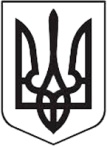 ДЕРЖАВНА ПОДАТКОВА СЛУЖБА УКРАЇНИГОЛОВНЕ УПРАВЛІННЯ ДПС У ЖИТОМИРСЬКІЙ ОБЛАСТІЗвітпро виконання Плану роботи Головного управління ДПС у Житомирській областіна 2020 рік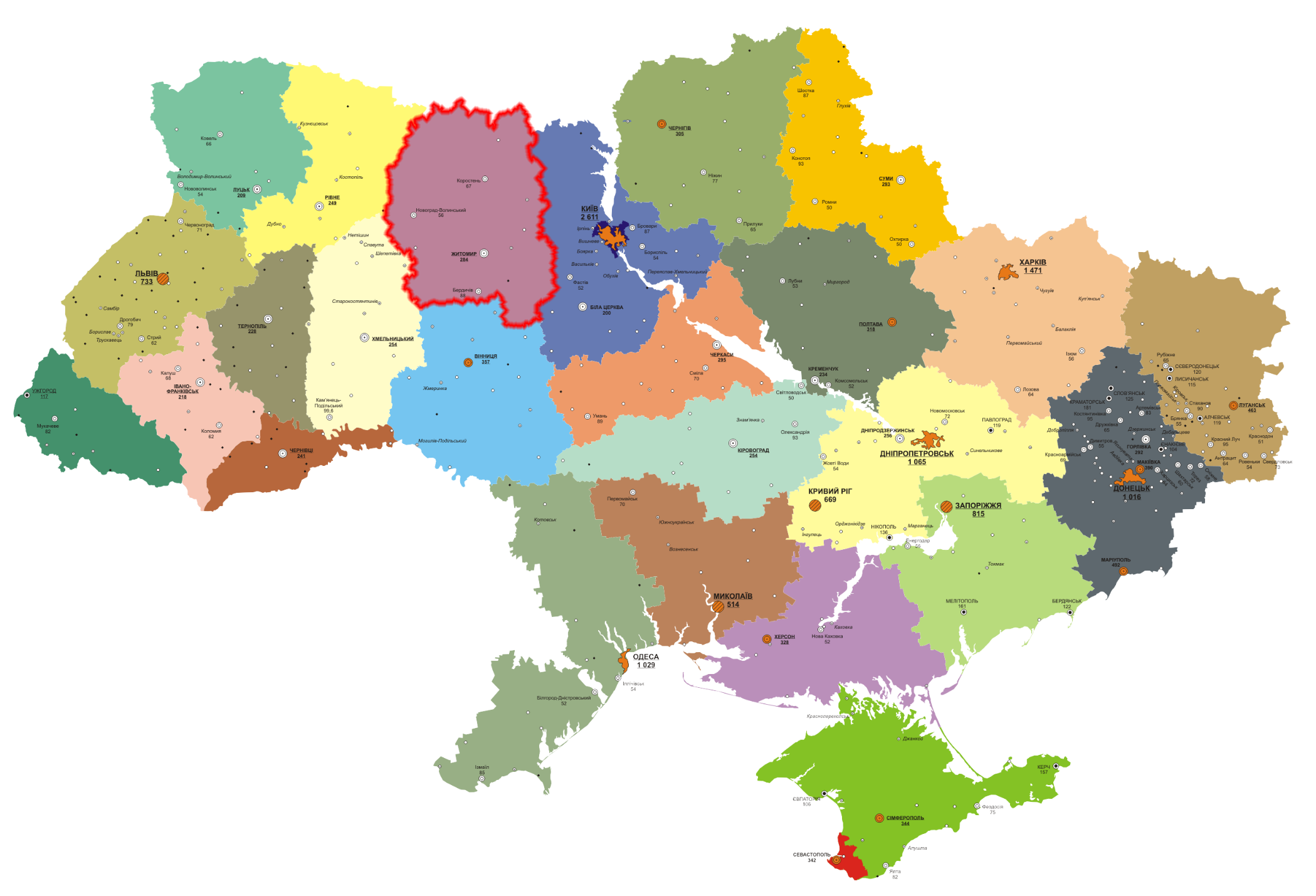 м. Житомир – 2021Розділ 1. Організація роботи щодо забезпечення виконання встановлених завдань із надходження податків, зборів, платежів та інших доходів бюджету, а також єдиного внеску до бюджетів та державних цільових фондівВ ГУ ДПС у Житомирській області (далі – ГУ ДПС) для забезпечення виконання індикативних показників, доведених наказами ДПС, протягом 2020 року на належному рівні організовано роботу по здійсненню у межах повноважень, передбачених законом, контролю за надходженням до бюджетів та державних цільових фондів податків і зборів, інших платежів, які реалізуються, зокрема, шляхом визначення очікуваних надходжень закріплених за ДПС платежів, організації роботи з виконання доведених завдань за платежами та напрямами роботи.Відповідно до наказу ДПС від 26.12.2019 №228 “Про організацію роботи Державної податкової служби України із визначення індикативних показників доходів та забезпечення надходжень платежів” (зі змінами) для визначення ризиків виконання бюджетних призначень по закріплених  платежах організовано роботу структурних підрозділів ГУ ДПС по актуалізації на постійній основі (близько 10-12 разів на місяць) інформації щодо очікуваних надходжень платежів до бюджетів та сплати єдиного внеску.По мірі надходження наказів ДПС опрацьовувались пропозиції структурних підрозділів ГУ ДПС щодо доведення індикативних показників до бюджетів усіх рівнів, формувались відповідні накази ГУ ДПС, які доводились до структурних підрозділів ГУ ДПС, а саме:  наказ ГУ ДПС від 27.01.2020 №131 "Про індикативні показники доходів на І квартал 2020 року",  від 07.05.2020 №494 "Про індикативні показники доходів на ІІ квартал 2020 року", від 06.07.2020 №710 "Про індикативні показники доходів на ІІІ квартал 2020 року; від 07.10.2020 №1421 «Про індикативні показники доходів  на ІV квартал 2020 року».Наказами ГУ ДПС, відповідно до наказів ДПС, коригувалися та уточнювалися індикативні показники доходів (всього 16 наказів).Крім того, підготовлені та видані: накази ГУ ДПС від 23.01.2020 №119  "Про організацію роботи Головного управління ДПС у Житомирській області із визначення індикативних показників доходів та забезпечення надходжень платежів" та від 03.04.2020 №457 "Про затвердження Переліку податків, зборів, платежів та інших доходів бюджету, закріплених за структурними підрозділами ГУ ДПС у Житомирській області".Протягом 2020 року до зведеного бюджету надійшло 12241,6 млн. грн., індикативний показник виконано на 103,7 відс. (+440,6 млн. грн.), до загального фонду державного бюджету надійшло 5128,8 млн. грн., або 102,3 відс.            (+113,3 млн. грн.), у т.ч. податку на прибуток  589,0 млн. грн., податку на додану вартість – 2201,6 млн. грн., податку та збору на доходи фізичних осіб –            2092,8 млн. гривень. (Рис. 1,2)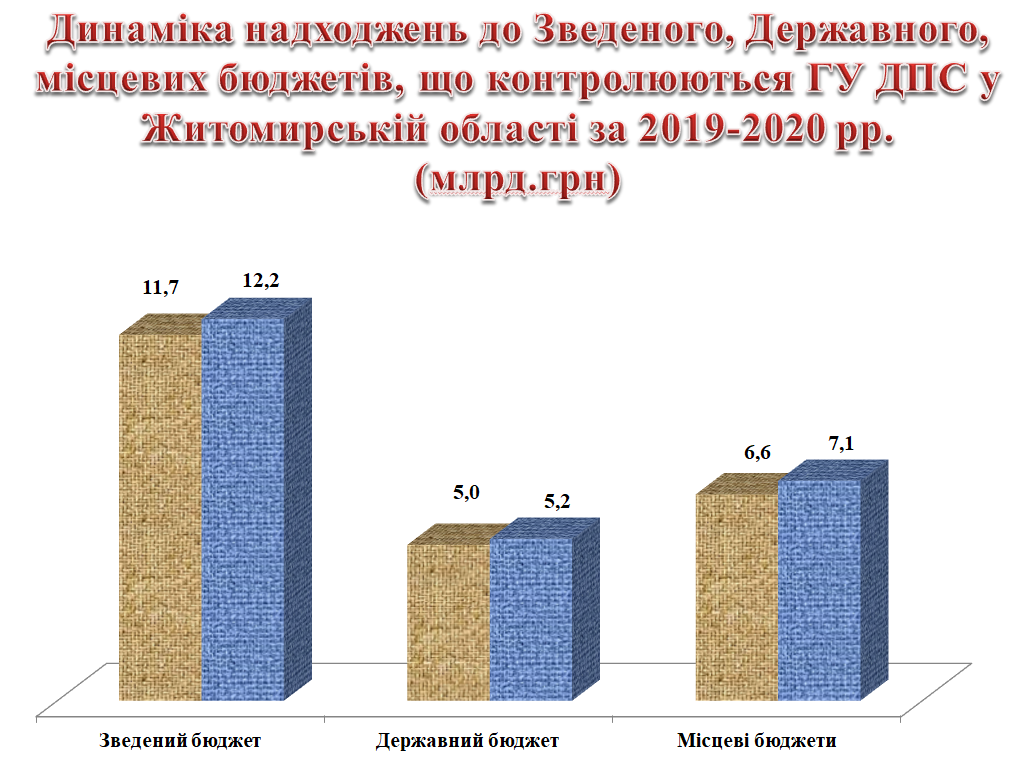                                                                                                                 Рис.1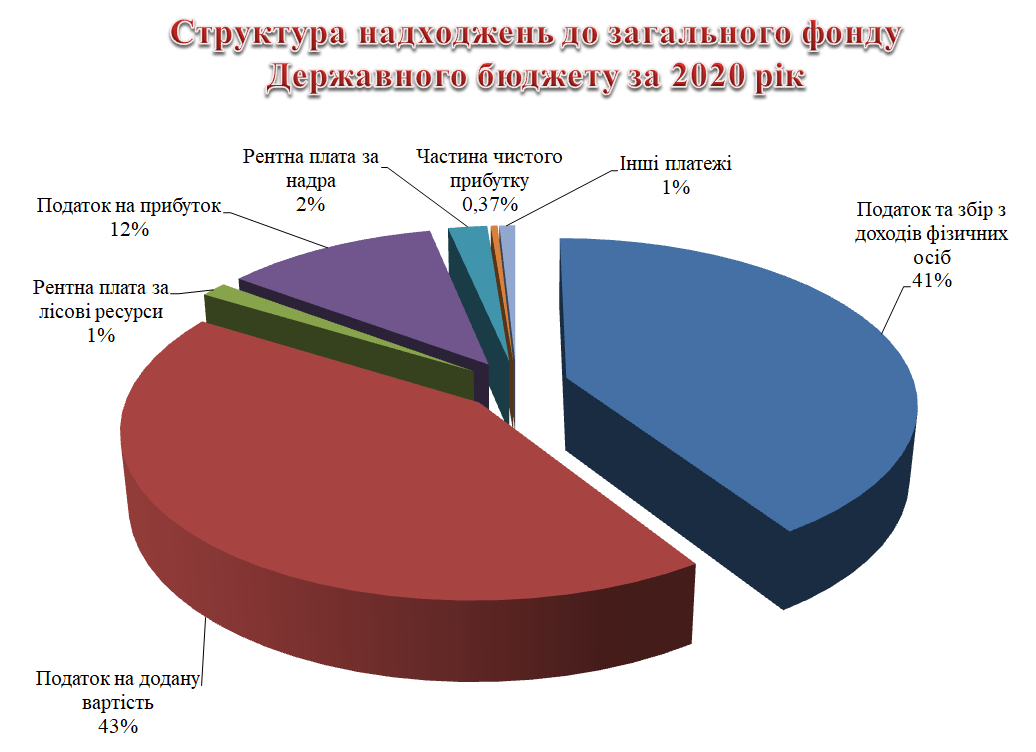                                                                                                                 Рис.2До місцевих бюджетів надійшло 7053,0 млн. грн, індикативний показник  виконано на  104,8 відс. (+321,2 млн. грн.), у т.ч. ПДФО – 4811,5 млн. гривень. (Рис. 3).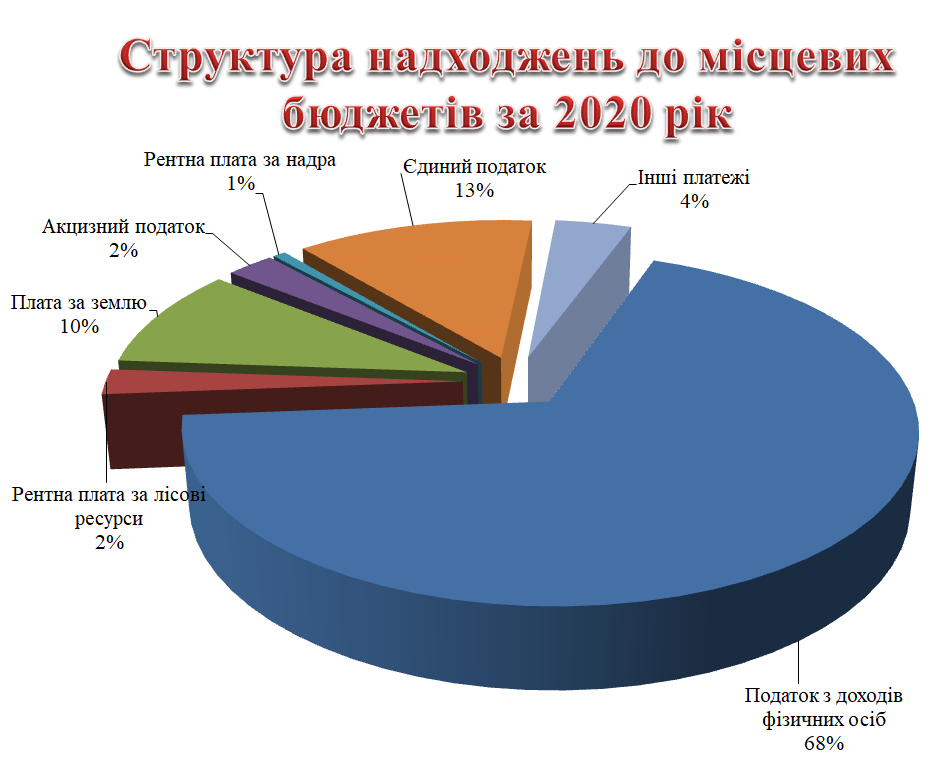                                                                                                                      Рис.3З метою координації діяльності структурних підрозділів ГУ ДПС у щоденному режимі здійснювався аналіз виконання доведених індикативних показників.Для забезпечення стабільного та ритмічного наповнення бюджетів усіх рівнів структурним підрозділам надавались доручення щодо організації роботи з виконання бюджетних призначень та вжиття відповідних організаційних заходів. До ДПС надавались інформаційні довідки щодо стану забезпечення надходжень до державного бюджету та причин невиконання індикативних показників доходів по окремих платежах (18 інформаційних довідок).Опрацьовувались та надавались ДПС інформаційно-аналітичні матеріали щодо діяльності кластерних груп та пропозиції щодо змін до Реєстру кластерних груп суб’єктів господарювання на 2020 рік (листи від 10.01.2020 №117/8/06-30-06-01-014, від 10.04.2020 №1384/8/06-30-06-01-014, від 08.07.2020 №2570/8/06-30-06-01-014, від 08.10.2020 №4105/8/06-30-04-09-14, від 30.11.2020 №4934/8/06-30-04-09-014).Організована робота по інвентаризації бенефіціарних власників окремих кластерних груп (лист від 02.04.2020 №1252/8/06-30-06-01-014).З метою вжиття заходів із розширення бази оподаткування, спрямованих на збільшення надходжень до бюджету, шляхом руйнування схем мінімізації податкових зобов’язань, відпрацювання суб’єктів господарювання групи ризику здійснювалось протягом звітного періоду у рамках наказу ДФС від 28.07.2015 №543 «Про забезпечення комплексного контролю податкових ризиків з ПДВ» (далі – наказ №543).На відпрацювання ГУ ДПС були доведені ризикові платники категорії уваги, а саме:- «Вигодоформуючі суб’єкти» - доведено на відпрацювання в розмірі 613,1 млн. грн., залишок невідпрацьованого схемного податкового кредиту –    217,1 млн. грн., або 35,4 відсотка. - «Вигодотраноспортуючі суб’єкти» - доведено на відпрацювання в розмірі 1095,5 млн. грн., залишок невідпрацьованого схемного податкового кредиту – 1092,8 млн. грн., або 99,8 відсотка.- «Вигодонабувачі» - доведено на суму схемного податкового кредиту в розмірі 201,8 млн. грн., залишок невідпрацьованого схемного податкового кредиту 96,8 млн. грн. або 48,0 відсотків від доведеного.До Державного бюджету України за 2020 рік надійшло податку на прибуток – 589,0 млн. грн.,  частини чистого прибутку (доходу) унітарних підприємств та їх об’єднань – 19,0 млн. гривень. До місцевих бюджетів надійшло податку на прибуток – 77,4 млн.грн., частини чистого прибутку (доходу) комунальних унiтарних пiдприємств та їх об’єднань – 30,6 млн. гривень.Структурними підрозділами податкового аудиту проведено 25 планових та 440 позапланових документальних перевірок. В результаті викриття схем ухилення від оподаткування донараховано 219,5 млн. грн., з яких узгоджено 133,8 млн. грн., надійшло до бюджету із донарахованих сум – 35,7 млн. гривень. Крім того, зменшено від’ємне значення об’єкту оподаткування податком на прибуток на 95,5 млн. грн., зменшено залишок від'ємного значення, який після бюджетного вішкодування включається до складу податкового кредиту на суму   75,2 млн. грн., та  зменшено суму ПДВ заявлену до відшкодування з бюджету на           11,4 млн. гривень.Організована робота з моніторингу виконання державними підприємствами затверджених показників фінансових планів у 2020 році, аналізу фінансово-господарської діяльності державних підприємств, виявлення резервів збільшення бази оподаткування та поліпшення стану розрахунків з бюджетом, про що надавалась інформація ДПС (листи від 17.01.2020 №217/8/06-30-06-01-014;                від 10.04.2020 №1385/8/06-30-06-01-01, від 10.07.2020 №2613/8/06-30-06-01-14,    від 09.10.2020 №4123/8/06-30-0601-14).ГУ ДПС неухильно дотримується визначених у Порядку зупинення реєстрації податкової накладної / розрахунку коригування в Єдиному реєстрі податкових накладних, затвердженого постановою Кабінету міністрів України від 11 грудня 2019 року №1165 термінів та процедур розгляду наданих платниками податків документів. Крім того, постійно здійснювався моніторинг зареєстрованих у ЄРПН податкових накладних з метою виявлення можливих податкових ризиків.На виконання ст. 43 ПК України, а також з дотримання вимог наказу Міністерства фінансів України від 11.02.2019 № 60, організована робота у частині повернення помилково та/або надміру сплачених грошових зобов’язань та пені з податків, зборів. До Державного бюджету України за 2020 рік забезпечено надходження податку на прибуток в сумі 589,0 млн. грн., індикативний показник, доведений в сумі 570,3 млн.грн., виконано на 103,3 відс. (додаткові надходження склали        18,7 млн. гривень).До місцевих бюджетів надійшло 77,4 млн. грн. податку на прибуток підприємств, індикативний показник, доведений в сумі 58,9 млн. грн.,  виконано на 131,3,8 відс., додаткові надходження склали 18,5 млн. гривень.Надходження частини прибутку державних унітарних підприємств, що вилучається до державного бюджету, забезпечено в сумі 19,0 млн. грн., індикативний показник (18,5 млн. грн.) виконано на 102,2 відс., додаткові надходження склали 0,5 млн. гривень. До місцевих бюджетів забезпечено надходження частини чистого прибутку комунальних унітарних підприємств у сумі 30,6 млн. грн., індикативний показник (11,8 млн. грн.) виконано на 259,4 відс., додаткові надходження склали 18,8 млн.гривень.Протягом року проводилася постійна робота щодо збільшення надходжень платежів до бюджетів по податку на прибуток за рахунок унеможливлення використання підприємствами реального сектору економіки інструментів мінімізації сплати платежів та запобігання використання суб’єктами господарювання схем ухилення від сплати платежів. В результаті вжитих заходів по 28 підприємствах зменшено збитки на суму 424,0 млн. грн. та задекларовано податок на прибуток за звітний період на загальну суму 0,4 млн. грн., крім того,    15 платниками додатково задекларовано податку на прибуток на суму                     0,8 млн. гривень.Збільшили податкову ефективність з податку на прибуток за 3 квартали         191 платник, відбулося зростання податкової ефективності на 0,07 відс., або на 105,3 відс. більше відносно першого півріччя 2020 року.Забезпечено організацію роботи щодо повноти нарахування та сплати сум ПДВ суб’єктами господарювання – юридичними  та фізичними особами. Так, нарахування ПДВ по деклараціях поданих у 2020 році складають                      2165,4 млн. гривень по юридичних особах, та 91,6 млн. грн. по фізичних особах.Індикативний показник зі збору ПДВ у 2020 році доведено в сумі 2002,7 млн. грн., збір ПДВ складає 2201,6 млн. грн., або 109,9 відс., додаткові надходження склали 198,9 млн. гривень. При цьому до державного бюджету зібрано ПДВ на 9,8 млн. грн. більше в порівнянні з відповідним періодом минулого року.Протягом звітного періоду забезпечено дотримання встановлених у Податковому кодексі України термінів відпрацювання задекларованих до відшкодування сум ПДВ. Так, протягом 2020 року заявлено ПДВ до відшкодування на розрахункові рахунки платників податку в сумі 849,8 млн.грн., відшкодовано грошовими коштами – 784,3  млн. гривень.За результатами контрольно – перевірочних заходів  з питань достовірності нарахування сум бюджетного відшкодування ПДВ упереджено безпідставно заявлену суму до відшкодування – 45,2 млн. гривень. Згідно Реєстру заяв про повернення суми бюджетного відшкодування ПДВ (по деклараціях які подані після 01.02.2016 року) залишок на 01.01.2021 року становив 168,9 млн. грн., зокрема: 4,4 млн. грн. - узгоджена та підтверджена сума до відшкодування;           6,6 млн. грн. – в стані адміністративного та судового оскарження; 74,2 млн. грн.- тривають документальні перевірки; 2,5 млн. грн. - триває завершення контрольно - перевірочних заходів та до Реєстру заяв внесено інформацію про складені акти; 81,2 млн. грн. - заявлені суми до відшкодування у грудні 2020 року по яким тривають камеральні перевірки.Відповідно до вимог Податкового кодексу України та Порядку електронного адміністрування податку на додану вартість, затвердженого Постановою КМУ від 16.10.2014 №569, забезпечено організацію роботи  щодо повноти та своєчасності опрацювання декларацій з ПДВ для підтвердження задекларованих сум податку на додану вартість, що підлягають перерахуванню до бюджету, та відображення в системі електронного адміністрування ПДВ.Здійснено контроль за дотриманням платниками податків чинного законодавства при застосуванні спрощеної системи оподаткування, обліку та звітності. В результаті вжитих заходів протягом січня – грудня 2020 року з реєстру платників єдиного податку третьої групи-юридичних осіб виключено 59 суб’єктів господарювання та  232 суб’єкта господарювання – фізичних осіб, якими було порушено умови перебування на спрощеній системі оподаткування.З метою виявлення суб’єктів господарювання, які мінімізують податкові зобов’язання  протягом звітного періоду проводився аналіз та розрахунок рівня податкового навантаження з ПДВ платників податків,  який базується на аналізі основних показників минулих звітних періодів, а саме: середньомісячних нарахувань податку, темпу зростання обсягу поставки, тощо. В результаті відпрацювання ймовірних  «ризикових» операцій в рамках розпорядження ДФС України від 13.09.2018 року №95-р «Про затвердження порядку відбору ризикових суб'єктів господарювання та побудови ймовірних схем ухилення від оподаткування» (зі змінами) відібрано 537 суб’єктів господарювання.Триває відпрацювання доведених для відпрацювання в рамках наказу ДФС України від 28.07.2015 №543 (зі змінами) суб’єктів господарювання, які ймовірно використовують схемний податковий кредит для мінімізації сплати ПДВ. Так у 2020 році складено 154 узагальнюючі податкові інформації.Управлінням податкового аудиту   забезпечено відпрацювання 71,9 млн. грн. схемного кредиту. За результатами проведеної роботи підтверджено схемного кредиту у сумі 5,3 млн. грн., зменшено залишок від’ємного значення на суму          20,2 млн. грн., складено доповідні записки про відсутність підстав для проведення перевірок на суму 19,2  млн. грн., донараховано ПДВ у сумі 25,9  млн. грн. та узагальнено податкову інформацію при зміні ризикової категорії (встановлено транзитні операцій) на суму  1,1 млн. грн., та подано уточнюючий розрахунок та самостійно скориговано ПК на суму  0,2 млн. грн.  Донараховані суми оскаржуються  в судовому порядку.	Забезпечено повноту нарахування та своєчасності сплати акцизного податку відповідно до діючих ставок податку на підакцизні товари, у обсягах не менших ніж, доведено відповідними наказами ДПС та ГУ ДПС про індикативні показники доходів. Індикативні показники з надходження акцизного податку виконано до державного бюджету - на 249,6 відс., до місцевого бюджету - на 100,7 відсотки.  .З метою забезпечення контролю за правильністю обчислення, своєчасністю і повнотою сплати рентної плати, податку на майно в частині плати за землю, єдиного податку до бюджету ГУ ДПС скоординовано роботу з Житомирським обласним управлінням лісомисливського господарства, Державною службою геології та надр України, Управлінням екології та природних ресурсів Житомирської ОДА, сектором Державного агентства водних ресурсів у Житомирській області, Головним управлінням Держгеокадастру у Житомирській області та органами місцевого самоврядування та іншими установами та організаціями щодо обміну інформацією необхідною для обрахування бази оподаткування по закріплених платежах.Проведено аналіз за січень-грудень 2020 року по суб’єктах господарювання щодо правильності обчислення, своєчасності і повноти сплати до бюджету   податку на майно в частині плати за землю, податку на нерухоме майно, єдиного податку 3 та 4 груп, транспортного та туристичного податків. Структурними підрозділами ГУ ДПС  проводилися звірки з органами місцевого самоврядування щодо повноти обліку платників податків, які декларують плату за землю, оподатковуваних площ земельних ділянок, а також повноти нарахування і сплати ними плати за землю. В результаті проведеної роботи забезпечено надходження до місцевого бюджету плати за землю у сумі 594,1 млн. грн. (доведені показники виконано на 107,4 відс.), податку на нерухоме майно – 82,6 млн. грн. (130,0 відс.), єдиного податку 3 та 4 груп – 224,9 млн. грн.(108,4 відс.), транспортного податку та туристичного податку – 2,5 млн. грн. (126,0 відсотки). Проведено звірки обсягів підземної води, які задекларовані у розрахунках з рентної плати за спеціальне використання води за І-ІІІ кв. 2020, з обсягами підземної води, зазначеними у розрахунках з рентної плати за користування надрами для видобування корисних копалин за І-ІІІ квартал 2020 року. За результатами звірки донараховано рентної плати 17 тис. грн, про що наддавалась інформація ДПС (листи від 26.06.2020 №2380/8/06-30-04-03-20 та від 21.12.2020 №5291/8/06-30-04-03-20).Листом ГУ ДПС від 04.03.2020 №3559/5/06-30-04-03-12 проінформовано Житомирську обласну раду про надрокористувачів області, які не вносили, несвоєчасно вносили суми податкових зобов’язань з рентної плати протягом шести місяців. В результаті проведеної роботи забезпечено надходження: рентної плати за користування надрами у сумі 156,8 млн. грн., що на 53,8 млн. грн. більше  минулого року; рентної плати за спеціальне використання лісових ресурсів до зведеного бюджету у сумі 126,2 млн. грн., що на 49,1 млн. грн. більше відповідного періоду минулого року; надходження рентної плати за користування радіочастотним ресурсом у сумі 0,5 млн. грн., що на 49,1 млн. грн більше відповідного періоду минулого року. З метою підвищення рівня сплати податків самозайнятими особами, які перебувають на загальній системі оподаткування, вжито ряд заходів. В результаті вжитих заходів та за даними карток особових рахунків фізичних осіб - підприємців, які перебувають на загальній системі оподаткування, у 2020 році у порівнянні з 2019 роком додатково надійшло 240,0 тис. гривень.Проведено індивідуальну роботу з керівниками 661 юридичної особи, у яких обліковувалась заборгованість з виплати заробітної плати та керівниками            468 юридичних осіб, які мінімізували виплату заробітної плати найманим працівникам та сплату податку на доходи фізичних осіб. За рахунок вжитих заходів до бюджету додатково надійшло податку на доходи фізичних осіб -           7,5 млн. грн. та  єдиного внеску - 8,9 млн. гривень.Забезпечено організацію роботи щодо здійснення контролю за своєчасністю, достовірністю, повнотою нарахування та сплатою  військового збору суб’єктами господарювання - юридичними та фізичними особами. За результатами вжитих заходів забезпечено надходження військового збору від податкових агентів у сумі 460,3 млн. грн., що становить  104,9 відсотка доведеного показника.Забезпечено надходження єдиного внеску від суб’єктів господарювання у сумі 6208,1 млн. грн. , що становить 91,2 відсотки.У 2020 році винесено 54,4 тис. рішень про застосування штрафних санкцій та нарахування пені на загальну суму 29,2 млн. грн., до адміністративної відповідальності за порушення законодавства з єдиного внеску притягнуто 226 посадових осіб на суму 137,0 тис. гривень.З метою забезпечення виконання індикативних показників у 2020 році проведено нарахування майнових податків, в результаті чого по податку на нерухоме майно відмінне від земельної ділянки сформовано 41,8 тис. податкових повідомлень – рішень (далі - ППР) на загальну суму – 37,5 млн. грн.; з транспортного податку сформовано - 67 ППР на загальну суму – 1,2 млн. грн.; з плати за землю сформовано – 209,3 тис. ППР на загальну суму 54,3 млн. гривень.Забезпечено надходження до бюджету: земельного податку з фізичних осіб у сумі 81,0 млн. грн., що становить 103,7 відс. доведеного показника, додатково надійшло 2,9 млн. грн., податку на нерухоме майно, відмінне від земельної ділянки з фізичних осіб у сумі 35,9 млн. грн., що становить 110,8 відс. доведеного показника, додатково надійшло 3,5 млн. грн., транспортного податку з фізичних осіб у сумі 0,9 млн. грн., що становить 88,5 відс. доведеного показника, туристичного збору з фізичних осіб в сумі 823,9 тис. грн., що становить 205,9 відс. доведеного показника та збору за місце для паркування транспортних засобів з фізичних в сумі 216,6 тис. грн.  що становить 102,5 відс. доведеного показника.З метою забезпечення виконання індикативного показника надходжень з податку та збору на доходи фізичних осіб проведено 50 фактичних перевірок з питань використання найманої праці без належного оформлення трудових відносин, у т.ч. спільні з Управлінням Держпраці у Житомирській області – 32 перевірки, за результатами яких виявлено 5 осіб без належного оформлення трудових відносин та легалізовано працю 26 найманих осіб, забезпечено сплату 0,15 млн. грн.; проведено 41 перевірку суб’єктів господарювання – юридичних та фізичних осіб з питань дотримання ними діючого податкового законодавства та закону про єдиний соціальний внесок при виплаті заробітної плати. За результатами проведених перевірок донараховано податків та зборів (ПДФО, ЄСВ, військовий збір, пеня, фінансові санкції) на суму 14,2 млн.гривень. До бюджету у поточному році надійшло 3,0 млн. гривень; в напрямку легалізації зайнятості населення, додатково роботодавцями на роботу оформлено 4186 осіб (у т.ч. за результатами КПР – 114 осіб, за результатами інших заходів – 4072 особи),  до бюджету додатково надійшло – 2,08 млн. гривень.Протягом звітного періоду  забезпечено подання фізичними особами 19,9 тис. податкових декларацій про майновий стан і доходи, отримані у 2019 році, в яких задекларовано доходів в розмірі 1,9 млрд. грн., з яких самостійно нараховано податкових зобов’язань з ПДФО 23,8 млн. грн., військового збору 4,3 млн. грн. та заявлено податкової знижки до повернення 5,4 тис. декларацій. Доходи в сумі         1 млн. грн. та більше задекларували у 2020 році 114 громадян, загальна сума задекларованого доходу складає 276,9 млн. грн., з яких до сплати самостійно задекларовано 5,8 млн. грн. ПДФО та 0,8 млн. грн. військового збору.За рахунок вжиття заходів погашення податкового боргу забезпечено надходжень до зведеного бюджету на суму 114,0 млн. грн., у т.ч. до державного бюджету – 63,1 млн. грн. (індикативний показник – 56,5 млн. грн.,  додатково надійшло 6,6 млн. грн.), надходження зі сплати єдиного внеску склали                 51,3 млн. гривень. (індикативний показник – 28,1 млн. грн., додатково надійшло                  23,2 млн. гривень).Станом на 01.01.2021 у порівнянні з 01.01.2020 податковий борг до зведеного бюджету зріс на 81,0 млн. грн., або на 10,4 відс. та становить               856,9 млн. гривень.З метою недопущення приросту боргу вжито ряд заходів щодо скорочення заборгованості, зокрема, інкасовими дорученнями з рахунків в банках стягнуто майже 4,6 млн. грн., за виконавчими документами надійшло 1,3 млн. грн., за рахунок стягнення дебіторської заборгованості надійшло 0,02 млн. грн., надходження від банкрутів склали 0,4 млн. грн., надходження від розстрочених сум склали 33,7 млн. грн., виставлено та направлено 9098 вимог щодо сплати податкового боргу.За зверненнями платників надано розстрочок на рівні ГУ ДПС відповідно до вимог статті 100 Податкового кодексу України на загальну суму                           29,7 млн. гривень. Здійснювався контроль за дотриманням умов договорів розстрочення.Списано безнадійного податкового боргу  на суму 129,5 млн. гривень.У звітному періоді від реалізації виявленого та поставленого на облік безхазяйного майна забезпечено надходжень до державного бюджету в сумі     256,3 тис. грн. до місцевого бюджету надійшло  121,8 тис. гривень.Розділ 2. Проведення роботи з питань дотримання вимог податкового законодавства, законодавства щодо адміністрування єдиного внеску та законодавства з інших питань, контроль за дотриманням якого покладено на ДПС, у т. ч. боротьби з відмиванням доходів, одержаних злочинним шляхомЗабезпечено супроводження та коригування плану-графіка проведення документальних планових перевірок суб’єктів господарювання на 2020 рік відповідно до наказу Міністерства фінансів України від 02.06.2015 №524 «Про затвердження Порядку формування плану – графіка проведення документальних планових перевірок платників податків» (зі змінами та доповненнями). Протягом звітного періоду відповідно до плану – графіку проведення документальних планових перевірок платників податків управлінням податкового аудиту було заплановано та проведено 25 перевірок, за результатами донараховано 191,7 млн. грн., з яких узгоджено 114,3 млн. грн. Із узгоджених податкових зобов’язань звітного періоду до бюджету надійшло 25,9 млн. гривень. 		Крім того, управлінням податкового аудиту проведено 440 позапланових перевірок платників податків. В результаті викриття схем ухилення від оподаткування донараховано            219,5 млн. грн., з яких узгоджено 133,8 млн. грн., надійшло до бюджету із донарахованих сум –  35,7 млн. гривень. Зменшено від’ємне значення об’єкту оподаткування податком на прибуток на 95,5 млн. грн., зменшено залишок від'ємного значення, який після бюджетного вішкодування включається до складу податкового кредиту на суму 75,2 млн. грн., та  зменшено суму ПДВ заявлену до відшкодування з бюджету на 11,4 млн. гривень.Також, проведено 11 перевірок з питань контролю за валютними операціями, своєчасністю проведення розрахунків у сфері ЗЕД. За результатами яких донараховано 0,4 млн. грн. пені та штрафних санкцій за порушення вимог валютного законодавства., до бюджету надійшло пені  0,4 млн. гривень.Працівниками управління контролю за підакцизними товарами спільно з працівниками підрозділу податкового аудиту проведено 3 документальні позапланові виїзні перевірки щодо контролю за обігом підакцизної продукції. За результатами перевірок застосовано 447,5 тис. грн. фінансових санкцій у вигляді штрафу, та донараховано 459,8 тис. грн. акцизного податку з роздрібного продажу підакцизних товарів (основний платіж – 347,8 тис. грн., штрафні санкції -          112,0 тис. гривень).Підрозділами податкового адміністрування юридичних осіб забезпечено  проведення камеральних перевірок податкової звітності, за результатами яких встановлені порушення та винесено ППР (застосовано штрафні санкції згідно статей 120, 120ˡ, 120.1, 120.2, 123, 126), зокрема з податку на прибуток донараховано грошових зобов’язань у сумі 429,1 тис. грн., з яких сплачено         271,2 тис. грн.; з податку на додану вартість донараховано грошових зобов’язань у сумі 24,3 млн. грн., з яких сплачено 11,2 млн. грн.; по екологічному податку та рентних платежах донараховано грошових зобов’язань у сумі 2,1 млн. грн., з яких сплачено 1,9 млн. грн.; по місцевих податках та зборах донараховано грошових зобов’язань у сумі 4,4 млн. грн., з яких сплачено  4,4 млн. гривень.Підрозділами податкового адміністрування фізичних осіб проведено більше 300,0 тис. камеральних перевірок податкової звітності та звітності з ЄСВ. Протягом 2020 року платниками акцизного податку подано 12332 декларацій з акцизного податку, камеральні перевірки поданих декларацій проведено у повному обсязі. За результатами камеральних перевірок донарахування акцизного податку відсутні. Складено 150 актів за порушення чинного законодавства, та застосовано штрафні санкції, у тому числі: 42 акти – за несвоєчасне подання/неподання декларацій (винесено ППР на 38,0 тис.грн., які сплачені у повному обсязі), 78 актів - за порушення правил перерахування сум грошових та податкових зобов’язань з акцизного податку (винесено ППР на      188,6 тис. грн., сплачено 186,9 тис. грн., борг 1,7 тис. гривень).За результатами проведеної контрольно-перевірочної роботи (аналіз документації з трансфертного ціноутворення, проведення співбесід з платником) проведено коригування доходу в сторону збільшення на 29,4 млн. грн., в результаті чого збільшено податок на прибуток на 5,4 млн. грн., зменшено від’ємне значення об’єкта оподаткування податком на прибуток на суму 2,3 млн. гривень.Крім того, подано 9 запитів до іноземних компетентних органів щодо діяльності нерезидентів в рамках трансфертного ціноутворення.Протягом року проведено 485 фактичних перевірок суб’єктів господарювання, які здійснюють діяльність у сфері торгівлі, громадського харчування та послуг з питань дотримання ними порядку проведення розрахунків, за результатами яких донараховано 19,0 млн. грн., з яких сплачено 3,3 млн. гривень.Працівниками управління контролю за підакцизними товарами  проведено 291 фактичну перевірку, та застосовано фінансових санкцій на суму                    52,2 млн. гривень. У 2020 році виявлено та складено 210 повідомлень про фінансові операції,  які можуть бути пов'язані з легалізацією доходів, одержаних злочинним шляхом, на загальну суму 315,8 млн. гривень. В результаті відпрацювання фінансових операцій, які можуть бути пов'язані з легалізацією доходів, одержаних злочинним шляхом, іншої інформації та участі у документальних перевірках суб’єктів господарювання складено 48 матеріалів (висновки аналітичних досліджень – 41; акти, довідки як складові частини актів - 7) із виявленням ознак кримінальних правопорушень, в т.ч.: предикатних злочинів (ст.ст. 191, 212 КК України) – 46 на загальну суму 395,8 млн. грн.; легалізації доходів, одержаних злочинним шляхом (ст.209 КК України) – 26 на суму          131,8 млн. гривень.До Єдиного реєстру досудових розслідувань внесено відомості про вчинення 17 злочинів, за якими розпочато кримінальні провадження за предикатними злочинами (ст. ст.191, 212, 364 КК України) на загальну суму 76,1 млн. грн., 1 - за ст.366 ч.1 КК України на суму 1,4 млн. гривень.В межах кримінальних проваджень, зареєстрованих з використанням  матеріалів відділу боротьби з відмиванням доходів, одержаних злочинним шляхом  вилучено рухомого майна на суму 17,4 млн. гривень.У 2020 році працівники відділу боротьби з відмиванням доходів, одержаних злочинним шляхом, прийняли участь у 8 перевірках суб’єктів господарювання області, 7 з яких завершено та за наслідками яких складено 4 матеріали із ознаками кримінальних правопорушень, донараховано податків на загальну суму 190,8 млн. грн., виявлено 144 фінансові операції, які можуть бути пов'язані з легалізацією доходів, одержаних злочинним шляхом, на загальну суму              217,6 тис. гривень. У 2020 році  у сфері державних закупівель складено та передано до правоохоронних органів 20 досліджень з виявленням ознак кримінальних правопорушень; до Єдиного реєстру досудових розслідувань внесено відомості про вчинення 10 злочинів, за якими розпочато кримінальні провадження за предикатними злочинами (ст.191, ч.3 212 КК України) на загальну суму              15,6 млн. грн., 1 - за ст.366 ч.1 КК України на суму 1,4 млн. гривень.Забезпечено контроль за застосуванням структурними підрозділами штрафних (фінансових) санкцій (штрафів) до платників податків за порушення законів з питань оподаткування та іншого законодавства.В результаті вжитих заходів підрозділами податкового адміністрування фізичних осіб  до платників застосовано штрафні санкції  на 18,9 млн. грн., з яких до бюджету надійшло 12,6 млн. гривень.Зведені дані направлялись ДПС у визначені терміни (15 листів).За результатами проведеної контрольно-перевірочної роботи підрозділами  податкового адміністрування юридичних осіб застосовано штрафні санкції за несвоєчасну сплату узгоджених податкових зобов’язань з ПДВ в сумі                    6,9 млн. грн., з яких надійшло 4,6 млн. грн., по податку на прибуток –                  92,8 тис. грн., з яких надійшло 17,2 тис. грн., по екологічному податку та рентних платежах у сумі 1915,2 тис. грн., з яких надійшло 1901,1 тис.грн., по місцевих податках та зборах – 4095,8 тис. грн., з яких надійшло 4086,0 тис. гривень.Підрозділом податкового аудиту застосовано штрафних (фінансових) санкцій (штрафів) до платників податків за порушення вимог законодавства з питань оподаткування та іншого законодавства на загальну суму 113,7 млн. грн., з яких сплачено 18,1 млн. гривень.Підрозділом контролю за підакцизними товарами застосовано за матеріалами перевірок 52,1 млн. грн. фінансових санкцій, з питань контролю за обігом алкогольних напоїв та тютюнових виробів, пального з яких  сплачено з початку року 1,8 млн. грн., не настав термін сплати 4,8 млн. грн., на оскарженні – 37,6 млн. грн.,  податковий борг – 7,9  млн. гривень.      У 2020 звітному році за результатами камеральних перевірок суб’єктів господарювання юридичних осіб складено 5 протоколів про адміністративні правопорушення стосовно посадових осіб платників податків – юридичних осіб, 226 протоколів про адміністративні правопорушення стосовно посадових осіб платників податків – фізичних осіб суму 136,9 тис. грн. та 373 протоколи про адміністративні правопорушення стосовно посадових осіб платників податків за порушення вимог законів з питань оподаткування та іншого законодавства, встановлених за результатами перевірок, 165 адміністративних протоколів до суб’єктів господарювання за результатами фактичних перевірок.Організовано та проведено 477 перевірок достовірності відомостей, передбачених пунктом 2 частини п'ятої статті 5 Закону України від 16 вересня 2014 року №1682-VІІ «Про очищення влади», за результатами яких складено висновки. Випадків недостовірності подання відомостей щодо наявності майна (майнових прав) не встановлено.Розділ 3. Організація роботи щодо контролю за виробництвом та обігом спирту, алкогольних напоїв, тютюнових виробів і реалізації пальногоУ звітному періоді отримано та опрацьовано 16 попередніх заявок – розрахунків про потребу в марках акцизного податку. Проведено 14 інвентаризацій марок акцизного податку, за результатами яких, надлишків та нестач не виявлено. За 2020 рік реалізовано марок акцизного податку в кількості - 3531210 штук. Направлено до ДПС  24 звіти та інформації щодо руху, залишків та використання марок акцизного податку.Підрозділом контролю за підакцизними товарами забезпечено організацію  роботи щодо електронного адміністрування реалізації пального, контроль за своєчасністю реєстрації акцизних накладних та розрахунків коригування до таких акцизних накладних. У разі порушення строків реєстрації суб’єкти господарювання притягувалися до відповідальності шляхом застосування штрафних санкцій. Забезпечувався контроль за обов’язковістю та своєчасністю реєстрації платниками акцизного податку при здійсненні реалізації пального, шляхом проведення моніторингу податкової інформації. Виявлено 2 факти реалізації пального без реєстрації акцизного складу в СЕАРП та СЕ. Забезпечено формування та наповнення актуальною  інформацією даних Єдиного державного реєстру місць зберігання роздрібних партій алкогольних напоїв і тютюнових виробів. У 2020 році довідки про внесення місця зберігання до Єдиного державного реєстру не видавались.Відповідно до поданих суб’єктами господарювання документів видано 6386 ліцензій, з яких 3494 ліцензій - на право здійснення роздрібної торгівлі алкогольними напоями, 2730 ліцензій - на право здійснення роздрібної торгівлі тютюновими виробами; 76 ліцензій на право здійснення роздрібної торгівлі пальним; 866 ліцензій - на право зберігання пального. Протягом звітного періоду анульовано 885 ліцензій,  в тому числі: 458 ліцензій -  на право роздрібної торгівлі алкогольними напоями; 332 ліцензії -  на право роздрібної торгівлі тютюновими виробами, 83 ліцензії - на право роздрібної торгівлі пальним; 12 ліцензій - на право зберігання пального за заявою суб’єкта господарювання. Щоденно здійснювався контроль за своєчасністю і повнотою перерахування плати за отримані (продовжені) ліцензії на право здійснення роздрібної торгівлі алкогольними напоями і тютюновими виробами суб’єктів господарювання. За отримані (продовжені) ліцензії на право здійснення роздрібної торгівлі алкогольними напоями та тютюновими виробами надійшло 16,8 млн. грн., або 107,6 відс. до доведеного завдання. Встановлено контроль на акцизних складах підприємств, що виробляють спирт, спиртовмісну продукцію, горілку і лікеро-горілчані вироби, та податкових постах на підприємствах, які отримують спирт за нульовою ставкою акцизного податку шляхом призначення представників ГУ ДПС на акцизних складах та податкових постах. При здійсненні контролю порушень не виявлено.У 2020 році проведено 6 перевірок щодо цільового використання спирту етилового, отриманого за нульовою ставкою акцизного податку. Проведеними перевірками порушень не встановлено.Протягом 2020 року при здійсненні фактичних перевірок встановлено            12 фактів роздрібної торгівлі алкогольними напоями за цінами, нижчими від встановлених мінімальних  роздрібних цін на такі напої. За виявлені порушення застосовано штрафні (фінансові)  санкції  у розмірі 1028,0 тис. гривень.Крім того, управлінням аудиту проведено 437 фактичних перевірок суб’єктів господарювання, які провадять оптову або роздрібну торгівлю алкогольними напоями та роздрібну торгівлю тютюновими виробами щодо мінімальних оптово – відпускних або роздрібних цін на такі напої та максимальних роздрібних цін на тютюнові вироби, за результатами яких донараховано 4,4 млн. грн., з яких сплачено 3,2 млн. гривень.Розділ 4. Впровадження та розвиток електронних сервісів для суб’єктів господарюванняПротягом звітного періоду здійснювалась координація роботи підпорядкованих ДПІ з питань організації роботи ЦОП.З метою контролю ДПІ щомісячно надавалися графіки роботи працівників у ЦОП, постійно проводився моніторинг роботи камер відеоспостереження, щоденно відповідальні працівники ЦОП у телефонному режимі повідомляли про початок роботи сервісних центрів та відповідно здійснювався контроль стану роботи ЦОП.Протягом року здійснено 11 перевірок ЦОП області щодо надання адміністративних послуг та організації роботи.Відповідно до розпорядження ГУ ДПС від 06 березня 2020 року № 17-р «Про перевірку надання адміністративних послуг та організації роботи ЦОП» здійснено перевірку надання адміністративних послуг та організації роботи ЦОП Коростенської ДПІ. За результатами проведеної перевірки складено акт від 11.03.2020 № 1/06-30-02-02-11, який надано для відповідного реагування керівництву зазначеного структурного підрозділу з пропозиціями, а також підготовлено доповідну записку керівництву ГУ ДПС від 13.03.2020 №351/06-30-02-02-11.Відповідно до розпорядження ГУ ДПС від 11 вересня 2020 року № 332-р «Про перевірку надання адміністративних послуг та організації роботи ЦОП» здійснено перевірки надання адміністративних послуг та організації роботи 10 ЦОП області, а саме: Андрушівської, Баранівської, Житомирської, Коростенської, Малинської, Новоград-Волинської, Овруцької, Олевської, Попільнянської та Хорошівської ДПІ. За результатами проведених перевірок складено акти              від 22.10.2020 № 6/06-30-12-03-09; від 23.09.2020 № 3/06-30-12-03-09; від 27.11.2020 № 11/06-30-12-03-09; від 22.09.2020 № 2/06-30-02-02-11; від 26.10.2020 № 8/06-30-12-03-09; від 30.09.2020   № 5/06-30-02-02-11; від 29.10.2020 № 10/06-30-12-03-09; від 23.10.2020 № 7/06-30-12-03-09; від 29.09.2020 № 4/06-30-02-02-11; від 27.10.2020 № 9/06-30-12-03-09. Керівництву ГУ ДПС підготовлені та надані доповідні записки з узагальненням проблемних питань діяльності ЦОП з пропозиціями: (доповідні записки  від 26.10.2020 № 1071; від 25.09.2020 № 1450; від 30.11.2020 № 1918/06-30-12-03-12; від 25.09.2020 № 1449/06-30-02-02-17;        від 28.10.2020 № 1689/06-30-12-03-09; від 02.10.2020 № 1495/06-30-12-03-12;        від 03.11.2020 № 1728/06-30-12-03-12; від 27.10.2020 № 1684/06-30-12-03-12; від 02.10.2020 № 1496/06-30-12-03-12; від 29.10.2020 №1695/06-30-12-03-09, від 30.12.2020 № 2158/03-30-12-03-11). Забезпечено підтримку в актуальному стані інформаційних карток адміністративних послуг в поточному періоді, а саме: у місцях надання адміністративних послуг та на субсайті територіальних органів ДПС у Житомирській області (далі – субсайт ГУ ДПС) розміщено відповідні картки, затверджені наказом ГУ ДПС від 13.07.2020 №746 «Про затвердження інформаційних та технологічних карток адміністративних послуг».Забезпечено постійне проведення аналізу щодо якості реєстрації та обліку платників податків. Здійснено контроль за достовірністю та повнотою обліку платників податків та єдиного внеску, суб’єктів зовнішньоекономічної діяльності, об’єктів оподаткування та об’єктів, пов’язаних з оподаткуванням, структурними підрозділами підпорядкованих ДПІ. За результатами аналізу протягом звітного періоду до підпорядкованих ДПІ направлено 32 оглядових листи з відповідними вказівками.Узагальнена інформація проведених аналізів по мірі надходжень надається структурним підрозділам ГУ ДПС в електронному вигляді та знаходиться в локальній мережі ГУ ДПС. Протягом звітного періоду зареєстровано 1072 юридичних осіб та 6237 фізичних осіб – підприємців; припинено (ліквідовано державну реєстрацію)       437 юридичних осіб та 5907 фізичних осіб – підприємців.Станом на 01.01.2021 на обліку в ГУ ДПС перебуває 5662 платників ПДВ, у т.ч. 5024 – юридичних осіб та 638 фізичних осіб – підприємців, 106 підприємств зареєстровано в реєстрі отримувачів бюджетних дотацій.Забезпечено організацію роботи щодо впровадження та забезпечення функціонування електронних сервісів для платників податків. З метою організації роботи щодо впровадження електронних сервісів та інформування платників до ДПІ та організаційно-розпорядчого управління ГУ ДПС направлено відповідні матеріали службовими записками: від 02.01.2020 №1/06-30-02-01-07, від 10.01.2020 №27/06-30-02-01-07, від 15.01.2020 №50/06-30-02-01-07, від 15.01.2020 №54/06-30-02-01-07, від 22.01.2020 №80/06-0-02-01-07,   від 24.01.2020 №95/06-30-02-01-07, від 29.01.2020 №107/06-30-02-01-07,               від 07.02.2020 №163/06-30-02-01-07, від 20.02.2020 №234/06-30-02-01-07,             від 02.03.2020 №283/06-30-02-01-07, від 17.03.2020 №376/06-30-02-01-07,             від 30.03.2020 №441/06-30-02-01-07, від 30.03.2020 №437/06-30-02-01-07,             від 19.05.2020 №681/06-30-02-01-07, від 19.05.2020 №683/06-30-02-01-07,             від 21.05.2020 №692/06-30-02-01-07, від 01.06.2020 №759/06-30-02-01-07,             від 09.06.2020 №804/06-30-02-01-07, від 15.06.2020 №868/06-30-02-01-07,             від 17.06.2020 №886/06-30-02-01-07, від 30.06.2020 №972/06-30-02-01-07,             від 03.07.2020 №993/06-30-12-01-07; від 13.07.2020 №1033/06-30-12-01-07,           від 31.07.2020 №1125/06-30-12-01-07, від 21.08.2020№1233/06-30-12-01-07,             від 07.10.2020№1552/06-30-12-01-07, від 26.11.2020 №1885/06-30-12-03-12,           від 14.12.2020 № 2046/06-30-12-03-12.Забезпечено в телефонному режимі щоденне надання консультацій ДПІ області щодо вирішення технічних питань впровадження електронних сервісів та послуг для платників податків, зборів та єдиного внеску на загальнообов'язкове державне соціальне страхування щодо функціонування електронного кабінету платника податків, тощо.Разом з тим, забезпечено в телефонному режимі надання консультацій платникам податків щодо вирішення технічних проблем при встановленні, інсталяції та користуванні безкоштовним програмним забезпеченням для формування та подання податкової, фінансової та іншої звітності в електронному вигляді.Протягом року після проведення Головним управлінням казначейства у Житомирській області бюджетного відшкодування для відображення відшкодованих сум в інтегрованих картках платників податків проводилися розрахункові операції. Проводилась робота щодо приймання та обробки податкової, фінансової та іншої звітності, поданої платниками. Надавались послуги платникам податків (консультації щодо встановлення, інсталяції, користування ПЗ, допомога в адмініструванні, навчання та проведення тренінгів) щодо безкоштовного програмного забезпечення для формування та подання звітності в електронному вигляді.Розділ 5. Організація роботи з платниками податків, громадськістю та засобами масової інформаціїЗабезпечено своєчасний розгляд та надання у встановлені терміни відповідей на звернення відповідно до вимог Закону України від 2 жовтня 1996 року №393/96-ВР «Про звернення громадян» зі змінами. Протягом року надійшло 652 письмові звернення, із них розглянуто 630. Станом на 01.01.2021 року 22 звернення залишалися на виконанні у зв’язку із ненастанням граничного терміну надання відповіді.На всі звернення громадян було надано ґрунтовані відповіді без порушень контрольних термінів та згідно чинного законодавства.Координація роботи структурних підрозділів ГУ ДПС щодо надання у встановленому законодавством порядку публічної інформації здійснювалась відповідно до Закону України від 13 січня 2011 року №2939-VI «Про доступ до публічної інформації» зі змінами (далі – Закон №2939) без порушень законодавчо встановлених термінів. Протягом 2020 року надано відповіді на 77 запитів, у результаті розгляду яких задоволено 59 запитів, надано відмову на підставі п.1 ст.22 Закону №2939 на 11 запитів, направлено 7 запитів до належного розпорядника інформації на підставі п.3 ст. 22 Закону №2939.Забезпечено організацію проведення особистого прийому громадян посадовими особами ГУ ДПС. За звітний період посадовими особами ГУ ДПС здійснено 11 особистих прийомів громадян. Під час особистого прийому на всі звернення були надані роз’яснення в усній формі та згідно чинного законодавства.Відповідно до наказу ГУ ДПС від 27.12.2019 № 730 «Про створення Ініціативної групи з підготовки установчих зборів для формування Громадської ради при Головному управлінні ДПС у Житомирській області» затверджено склад ініціативної групи з підготовки установчих зборів в кількості 7 осіб, з них: від представників громадськості – 5, від ГУ ДПС – 2 особи. Розроблено та затверджено цим же наказом Положення про ініціативну групу. Відбулось 2 засідання членів ініціативної групи (03.01.2020, 11.02.2020). Відбулися     05.03.2020 року установчі збори з формування Громадської Ради при ГУ ДПС у Житомирській області. Наказом ГУ ДПС від 19.03.2020 №432 затверджено склад Громадської ради при ГУ ДПС в кількості 10 осіб.Протягом 2020 року відбулися два засідання Громадської ради (24.09.2020 та 18.12.2020). На засіданнях актуальними для обговорення були питання з новацій податкового законодавства, зокрема особливості застосування новітніх програмних РРО та їх лібералізація, оподаткування мікробізнесу. Проінформовано громадськість про підсумки роботи ГУ ДПС з наповнення бюджетів, організації роботи щодо погашення податкового боргу, заборгованості з єдиного соціального внеску. Окремим питанням для обговорення винесено доцільність пролонгації діяльності Громадської ради у зв’язку із реорганізаційними змінами у службі.  На ім’я Голови ДПС України Олексія Любченка підготовлено та направлено лист від 24.12.2020 №25/8/06-30-01-04-27 щодо одноголосного підтримання позиції членами Громадської ради щодо продовження її діяльності. Забезпечено загальну координацію роботи між представниками громадськості та членами Громадської ради.До ГУ ДПС на сервіс «Пульс» надійшло 50 звернень. На порушені питання платникам податків надано роз’яснення згідно вимог чинного законодавства.Протягом 2020 року в цілому по області за участі провідних спеціалістів області організовано та проведено 84 семінарів для різних категорій платників податків, з головами об’єднаних територіальних громад, сільських, селищних та міських рад, приватними підприємцями, неприбутковими організаціями, платниками різних галузей економіки.Із загальної кількості  проведених семінарів: 2 - загальних, 11 – тематичних, 70 – практикумів – тренінгів, 1 - Інтернет - конференція. Понад 982 платники податків були слухачами організованих семінарів.З метою організації та проведення роз’яснювальної роботи та публічного інформування платників податків на субсайті ГУ ДПС розміщено 1050 матеріалів, із них 450 - консультаційно-роз’яснювальних, 600 - інформаційних, з яких регіонального рівня на основі матеріалу центрального апарату – 215, регіонального – 288, районного - 97. Підготовлено для засобів масової інформації 1977 інформаційних матеріалів.Організовано 25 відеозаписів із спеціалістами структурних підрозділів щодо актуальних питань із застосування податкового законодавства, змін та новацій. Відеосюжети розміщено на субсайті та Інтернет мережі Facebook.Критичні публікації у засобах масової інформації, проблемні ситуації та надзвичайні події щодо діяльності ГУ ДПС протягом 2020 відсутні.  Проводилась в щоденному режимі робота щодо надання податкових консультацій з питань застосування податкового законодавства. З платниками податків проведено 177 сеансів телефонного зв’язку «гаряча лінія».Організовано і проведено 222 заходи з представниками бізнесу та громадськості з проблемних питань оподаткування та щодо необхідності внесення змін до відповідних положень законодавчих та інших нормативно-правових актів. Крім того протягом 2020 року організовано і проведено:30.01.2020 - прямий ефір в передачі "Відкрита студія" телеканалу «СК-1» з питань легалізації найманих працівників;18.02.2020 – пресконференція із провідними ЗМІ з основних напрямків діяльності за 2019 рік та обговорення проблемних питань, які виникають при застосуванні норм податкового законодавства;10.03.2020 - прямий ефір на Радіо UA щодо декларування доходів та майна, новацій законодавства;26.05.2020 – інтернет - конференція  на платформі ZOOM з питань виплати заробітної плати найманим працівникам, сплати ПДФО, військового збору;05.08.2020 - зустріч із представниками ОТГ області; 06.08.2020 -  зустріч із представниками АППУ у Житомирській області;20.08.2020 - зустріч із представниками органів місцевого самоврядування Попільнянського, Ружинского, Андрушівського районів; 21.08.2020 - зустріч із платниками податків різних галузей з питань погашення податкового боргу;25.08.2020 - зустріч із представниками органів місцевого самоврядування Брусилівського, Радомишльського, Малинського, Лугинського районів;04.09.2020 -  зустріч з головою Романівської РДА, Любарської селищної ради;24.09.2020 - засідання Громадської Ради при ГУ ДПС;16.12.2020 -  робоча зустріч із представниками Пенсійного фонду, виконавчої служби з питань погашення заборгованості з ЄСВ;18.12.2020 - засідання Громадської Ради при ГУ ДПС. 6. Забезпечення взаємозв’язків з органами державної владита місцевого самоврядування, міжнародного співробітництва.Організація міжвідомчої взаємодії із суб’єктами інформаційних відносинЗабезпечено участь представників ГУ ДПС та підготовку відповідних матеріалів на засідання робочих груп органів виконавчої влади, Житомирської обласної державної адміністрації (далі – ОДА), Житомирської обласної ради.  Представниками ГУ ДПС взято участь у 4-х засіданнях комісії з питань розпорядження землями державної власності несільськогосподарського призначення; 2-х відеоконференціях з питань здешевлення кредитів, 12-ти засіданнях робочої групи з питань гуманітарної допомоги Забезпечено взаємодію з Головним управлінням Державної казначейської служби України у Житомирській області щодо електронного адміністрування податку на додану вартість.Забезпечено взаємодію з обласним управлінням лісового та мисливського господарства та обласним комунальним підприємством «Житомироблагроліс» а саме: проводились заходи щодо надходження інформації по очікуваних обсягах збору за спеціальне використання лісових ресурсів, які аналізувались та враховувалися при доведенні індикативних показників надходжень по рентній платі. В результаті проведеної роботи у 2020 році забезпечено надходження рентної плати за спеціальне використання лісових ресурсів у сумі 166,0 млн. грн., що складає 131,6 відс. виконання завдання до зведеного бюджету                     (+39,9 млн. гривень). У звітному періоді проведено 12 засідань комісій по роботі з погашення заборгованості за участю підрозділів по роботі з податковим боргом та заслухано керівників 111 підприємств – боржників, у тому числі великих підприємств, які мають податковий борг.Щомісячно проводився аналіз звітів діяльності арбітражних керуючих великих підприємств-банкрутів.Здійснювався моніторинг та надавалась інформація Територіальному управлінню Рахункової палати по Вінницькій, Кіровоградській, Хмельницькій областях (у м. Вінниця) щодо надходжень податків, зборів та обов’язкових платежів, єдиного соціального внеску та пільг (листи від 19.02.2020 №2838/5/06-30-06-01-15; від 19.03.2020 №4329/5/06-30-06-01-15, від 19.05.2020 №6946/5/06-30-06-01-15, від 19.08.2020 №10648/5/06-30-06-01-015; від 17.11.2020 №12749/5/06-30-04-01-15). Також надана аналітична інформація для проведення аудиту ефективності діяльності ГУ ДПС за 2019 рік, січень-квітень 2020 року (лист від 06.07.2020 №8657/5/06-30-06-01-15).Надавалась інформація Департаменту агропромислового розвитку та економічної політики ОДА щодо: соціально - економічних та інших показників розвитку регіонів  (12 листів); надходжень до бюджетів усіх рівнів від діяльності суб’єктів великого, середнього та малого підприємництва (5 листів); темпів зростання (зменшення) податкового боргу, причин збільшення росту податкового боргу  у розрізі податків та платників (постанова КМУ від 21.10.2015 №856, розділ «Фінансова самодостатність» (9 листів)); виконання показників Програми економічного і соціального розвитку області (4 листи); уточнення Програми економічного і соціального розвитку області на 2020 рік; проєкту Програми економічного і соціального розвитку області на 2021 рік; ТОП - 100 бюджетоутворюючих платників податків області за 2019 рік та І півріччя 2020 року (лист від 31.07.2020 №9645/5/06-30-06-01-15); Олевській та Коростенській РДА щодо бюджетоутворюючих платників регіонів (листи від 11.11.2020 №12668/5/06-30-04-09-015 та від 06.11.2020 №12523/5/06-30-04-09-015); сплати податків підприємствами добувної галузі (листи від 15.12.2020 №13469/5/06-30-04-09-015); сплати податків сільгосптоваровиробниками області (листи від 10.08.2020 №10090/5/06-30-06-01-015); на виконання Меморандуму про співробітництво між Житомирською ОДА та громадською організацією “Український інститут майбутнього”  (листи від 15.10.2020 №11921/5/06-30-04-09-015).До Департаменту фінансів ОДА надана інформація про: виконання заходів щодо наповнення місцевих бюджетів (листи від 14.05.2020 №680/5/06-30-06-01-015; від 14.07.2020 №9026/5/06-30-06-01-015 та від 09.10.2020 №11850/5/06-30-04-09-015); виконання планових показників доходів Державного бюджету (щомісяця, 12 листів); прогноз надходжень податків та платежів до місцевих бюджетів на період до 2023 року  (4 листи);  відомості про суми нарахованих та сплачених податків і зборів, суми податкового боргу та переплати (12 листів).Надавались матеріали до управління організаційної роботи ОДА до щорічного звіту голови ОДА (лист від 14.01.2020 №442/5/06-30-06-01-015) та до паспорту області (лист від 10.02.2020 №2261/5/06-01-015).       Працівниками ГУ ДПС прийнято участь у всіх спільних нарадах при облдержадміністрації з питань легалізації заробітної плати та забезпечення надходжень до місцевих бюджетів, а також прийнято участь у 14 спільних рейдах з органами місцевого самоврядування з питань використання найманої праці. Спільно з управлінням Держпраці в Житомирській області, головного управління Пенсійного фонду України в Житомирській області, Житомирським обласним центром зайнятості проведено 53 виступи на радіо та телебаченні, надруковано 46 матеріалів в засобах масової інформації, розповсюджено 22454 буклетів, розміщено 230 інформаційних матеріалів на веб-порталах, взято участь у проведенні 12 семінарів з платниками.Забезпечено взаємодію з територіальними органами центральних органів виконавчої влади та місцевого самоврядування щодо обміну інформацією з метою забезпечення повноти обліку платників податків, нарахування платежів та єдиного внеску до бюджету, відповідно до угод та протоколів про інформаційну взаємодію.Забезпечено своєчасний розгляд та надання відповідей на запити територіальних органів виконавчої влади, органів місцевого самоврядування та державних органів відповідно до угод та протоколів про інформаційну взаємодію. Відповіді надаються по мірі надходження запитів.На засіданнях районних та міських комісій при органах місцевого самоврядування заслухано керівників 421 юридичних осіб, у яких рахувалась заборгованість з виплати заробітної плати та керівників 331 юридичних осіб, які мінімізували виплату заробітної плати найманим працівникам, за рахунок чого забезпечено сплату 3,6 млн. грн. податку на доходи фізичних осіб та 4,0 млн. грн. єдиного внеску.Проведено індивідуальну роботу з керівниками 437 юридичних осіб, у яких обліковувалась заборгованість з виплати заробітної плати та керівниками 381 юридичних осіб, які мінімізували виплату заробітної плати найманим працівникам. За рахунок  вжитих ГУ ДПС заходів, до бюджету додатково надійшло 6,4 млн. грн. податку на доходи фізичних осіб та 7,8 млн. грн. єдиного внеску.Розділ 7. Координація роботи з питань основної діяльності,здійснення контролю за виконанням документівта перевірок з окремих питаньУ відповідності до вимог Примірного порядку поточного планування діяльності територіальних органів Державної податкової служби України, затвердженого наказом ДПС від 29.08.2019 №40 зі змінами забезпечувалось планування діяльності ГУ ДПС. Зокрема, у 2020 році були розроблені та направлені до ДПС на затвердження у встановленому порядку Плани роботи Головного управління ДПС у Житомирській області на друге півріччя 2020 року (лист ГУ ДПС від 04.06.2020 №2051/8/06-30-01-01), на 2021 рік та перше півріччя 2021 року (лист ГУ ДПС від 04.12.2020 № 5031/8/06-30-01-01-27).Також формувались звіти про виконання планів роботи Головного управління ДПС у Житомирській області на друге півріччя 2019 року та перше півріччя 2020 року. Звіти було надіслано ДПС листами від 30.01.2020 №353/8/06-30-01-01 та від 30.07.2020 № 2871/8/06-30-01-01-27 відповідно. На субсайті територіальних органів ДПС у Житомирській області в розділі «Діяльність» постійно оприлюднюються звіти про виконання планів роботи.На виконання вимог листа ДПС від 18.06.2020 №9788/7/99-00-01-01-01-07 надано пропозиції щодо змін у чисельності структурних підрозділів та перелік державних податкових інспекцій ГУ ДПС.На виконання вимог наказу ДПС від 21.07.2020 №354 «Про структури територіальних органів ДПС» розроблено та листом ГУ ДПС від 05.08.2020 №2999/8/06-30-01-01-27 направлено на затвердження ДПС Організаційну структуру Головного управління ДПС у Житомирській області на 2020 рік.На виконання вимог листа ДПС від 30.10.2020 №19589/7/99-00-01-01-01-07 листом ГУ ДПС від 03.11.2020 №4521/8/06-30-01-01-27 надано ДПС пропозиції щодо утворення державних податкових інспекцій ГУ ДПС.На виконання вимог наказу ДПС від 12.11.2020 №649 «Про структури територіальних органів ДПС» розроблено та листом ГУ ДПС від 14.12.2020 №3/8/06-30-01-01-27 направлено на затвердження ДПС Організаційну структуру Головного управління ДПС у Житомирській області.Листом ГУ ДПС від 14.12.2020 №2/8/06-30-10 направлено на затвердження ДПС Штатний розпис Головного управління ДПС у Житомирській області на 2020 рік.У звітному періоді забезпечено підготовку проєктів наказів про розподіл обов’язків між керівництвом ГУ ДПС та погодження його у встановленому порядку з ДПС (листи ГУ ДПС від 14.01.2020 №169/8/06-30-01-01-27; від 03.06.2020 №2024/8/06-30-01-01-27; від 31.08.2020 №3405/8/06-30-01-01-27; від 28.10.2020 №4390/8/06-30-01-01-27; від 14.12.2020 №5181/8/06-30-01-01-27).Відповідно до розпорядження ГУ ДПС від 18.08.2020 №302-р проведено засідання Колегії ГУ ДПС (протокол від 02.09.2020 №1-к). Забезпечено підготовку та узгодження порядку денного та регламенту проведення засідання Колегії у начальника ГУ ДПС. За результатами засідання колегії видано наказ ГУ ДПС       від 09.09.2020 №1059 «Про підсумки роботи Головного управління ДПС у Житомирській області за січень-червень 2020 року та завдання щодо забезпечення надходжень до бюджетів усіх рівнів у другому півріччі 2020 року», який доведено до виконавців, та забезпечено здійснення контролю за виконанням.Протягом 2020 року забезпечено підготовку, узгодження порядків денних нарад та організаційне забезпечення проведення 26 апаратних, 6 виїзних нарад, 3 нарад-заслуховувань та 3 службових нарад, за результатами яких складені протоколи. Всі протоколи доведено до виконавців та забезпечено контроль за виконанням наданих доручень.Забезпечено системний автоматизований контроль за своєчасним та якісним виконанням наказів, розпоряджень ДПС, ГУ ДПС, доручень керівництва ДПС, ГУ ДПС, протокольних доручень, наданих на нарадах (заслуховуваннях), засіданнях колегій ДПС та ГУ ДПС, звернень і запитів народних депутатів України, депутатів місцевих рад, звернень громадян, запитів на публічну інформацію, доручень керівництва ГУ ДПС до іншої вхідної кореспонденції тощо. Всього проконтрольовано 9493 доручень.Крім того на автоматизованому контролі перебувало 652 звернення громадян  і 77 запитів на публічну інформацію, що надійшли до ГУ ДПС. Станом на 01.01.2021 року 22 звернення залишалися на виконанні у зв’язку із ненастанням граничного терміну надання відповіді. Структурними та відокремленими підрозділами ГУ ДПС на 630 звернень громадян та 77 запитів було надано ґрунтовні відповіді без порушень контрольних термінів та згідно чинного законодавства.Протягом року за доручення керівництва проведено перевірки структурних підрозділів ГУ ДПС. На виконання доручення в.о. начальника ГУ ДПС від 14.01.2020 №3/06-30-01-01-11д(01) до доповідної записки від 14.01.2020 №23/06-30-01-02-15 проведена перевірка Бердичівського управління ГУ ДПС щодо застосування заходів по погашенню податкового боргу, повноти та своєчасності застосування фінансових санкцій по єдиному внеску; відпрацювання фізичних осіб, які мають розбіжності між задекларованими доходами підприємців, згідно поданої звітності за 2017-2018 роки, та виплаченими доходами відповідно до податкового розрахунку ф. 1-ДФ за ознакою «157» (акт перевірки від 29.01.2020 №62/06-30-01-02-06). За допущені порушення наказом ГУ ДПС від 21.02.2020   №9-ф зменшено розмір премії за лютий 2020 року 7 працівникам Бердичівського управління ГУ ДПС.На виконання доручення в. о. начальника ГУ ДПС від 13.02.2020 №5/06-30-01-02-11д (01) до доповідної записки від 11.02.2020 №102/06-30-01-02-08 проведена перевірка відділу фактичних перевірок, контролю за готівковими операціями управління податкових перевірок, трансфертного ціноутворення та міжнародного оподаткування ГУ ДПС щодо якості відпрацювання платників єдиного податку II та III групи  щодо застосування реєстраторів розрахункових операцій у разі перевищення більше 1 млн. грн.  їх обсягів доходів за 2018 рік (акт перевірки від 25.02.2020  №137/06-30-01-02-06). За допущені порушення наказом ГУ ДПС від 26.03.2020 №16-ф зменшено розмір премії за березень 2020 року 1 працівнику та позбавлено премії 1 працівника відділу фактичних перевірок контролю за готівковими операціями управління податкових перевірок, трансфертного ціноутворення та міжнародного оподаткування.На виконання доручення в. о. начальника ГУ ДПС від 27.02.2020 №7/06-30-01-02-11д(01) до доповідної записки від 26.02.2020 №141/06-30-01-02-14 проведена перевірка Коростенського управління ГУ ДПС щодо адміністрування податків і зборів з юридичних та фізичних осіб, ефективності вжитих заходів по стягненню заборгованості з платників податків, якості надання адміністративних послуг та інших питань (акт перевірки від 20.03.2020 №193/06-30-01-02-06). За допущені порушення наказом ГУ ДПС від 27.04.2020 №23-ф зменшено розмір премії 5 працівникам Коростенського управління.На виконання доручення в. о. начальника ГУ ДПС від 28.02.2020 №8/06-30-01-01-11д(14) до доповідної записки від 24.02.2020 №23/7/06-3-14 проведена перевірка управління контролю за обігом та оподаткуванням підакцизних товарів ГУ ДПС щодо видачі суб’єктам господарювання ліцензії на право роздрібної торгівлі пальним, які були надані суб’єктам господарювання в період 01.07.2019 по 01.02.2020 року (акт перевірки від 17.04.2020 №103/06-30-14-14). За допущені порушення наказом ГУ ДПС від 27.04.2020 №23-ф позбавлено премії 2 працівників управління контролю за обігом та оподаткуванням підакцизних товарів ГУ ДПС.На виконання доручення в.о. начальника ГУ ДПС від 20.03.2020 №12/06-30-01-02-11д до доповідної записки від 20.03.2020 №194/06-30-01-02-08 проведена перевірка щодо дотримання посадовими особами ГУ ДПС законодавчих та нормативних документів при проведенні та реалізації матеріалів перевірки ТОВ «Благодійний союз» (акт перевірки від 05.04.2020 №310/06-30-01-02-06). За допущені порушення наказом ГУ ДПС від 27.04.2020 №23-ф позбавлено премії 3 працівників управління податкових перевірок, трансфертного ціноутворення та міжнародного оподаткування ГУ ДПС.На виконання доручення в.о. начальника ГУ ДПС від 06.04.2020 №14/06-30-01-02-11д (01) до доповідної записки від 02.04.2020 №254/06-30-01-02-08 проведена перевірка управління податків і зборів з фізичних осіб ГУ ДПС щодо здійснення організаційної та методологічної роботи при відпрацюванні доведених суб’єктів підприємницької діяльності, які мають розбіжності за 2017-2018 роки між задекларованими та отриманими доходами (акт перевірки від 06.05.2020 №392/06-30-01-02-06). За допущені порушення наказом ГУ ДПС від 25.05.2020 №30-ф позбавлено премії 14 працівників управління податків і зборів з фізичних осіб ГУ ДПС а також, зменшено на 50 відсотків розмір премії за травень 2020 року 2 працівникам Житомирського управління  ГУ ДПС.На виконання вимог розпорядження ГУ ДПС від 21.05.2020 №170-р «Про проведення перевірки» проведена перевірка організації роботи управління контролю за обігом та оподаткуванням підакцизних товарів ГУ ДПС щодо своєчасності забезпечення марками акцизного податку платників у контексті дотримання вимог постанови Кабінету Міністрів України від 27 грудня 2010 року №1251 «Про затвердження Положення про виготовлення, зберігання продаж марок акцизного податку та маркування алкогольних напоїв і тютюнових виробів» (акт перевірки від 05.06.2020 №526/06-30-01-02-06). За допущені порушення наказом ГУ ДПС від 25.05.2020 №30-ф позбавлено премії 2 працівників управління контролю за обігом та оподаткуванням підакцизних товарів ГУ ДПС та зменшено розмір премії на 50 відс. 1 працівнику управління.На виконання доручення начальника ГУ ДПС від 08.07.2020 №42/06-30-01-01-11д(01) до доповідної записки від 07.07.2020 №691/06-30-01-02-08 проведена перевірка Овруцького управління ГУ ДПС щодо стану організації роботи з питання декларування громадянами та самозайнятими особами доходів, отриманих у 2017-2019 роках (акт перевірки від 17.07.2020 №742/06-30-01-02-06). За допущені порушення наказом ГУ ДПС від 27.07.2020 №47-ф позбавлено премії за липень 2020 року 2 працівників Овруцького управління.На виконання вимог п.7 доручення апаратної наради від 10.06.2020 №7-а проведена перевірка управління податків і зборів з юридичних осіб ГУ ДПС щодо аналізу повноти застосування штрафних санкцій за несвоєчасну подачу звітності суб’єктами господарювання-юридичними особами по напряму податків і зборів з юридичних осіб (акт перевірки від 07.07.2020 №688/06-30-01-02-08). За допущені порушення наказом ГУ ДПС від 27.07.2020 №47-ф позбавлено премії на 20 відс. за липень 2020 року 10 працівників управління податків і зборів з юридичних осіб.На виконання доручення начальника ГУ ДПС від 24.07.2020 №48/06-30-01-01-11д(01) до доповідної записки від 23.07.2020 №780/06-30-01-02-08 проведена перевірка Новоград-Волинського управління ГУ ДПС щодо стану організації роботи з питання декларування громадянами та самозайнятими особами доходів, отриманих у 2018-2019 роках (акт перевірки від 31.07.2020 №816/06-30-01-02-06). За допущені порушення наказом ГУ ДПС від 25.08.2020 №53-ф позбавлено премії за серпень 2020 року 3 працівників Новоград-Волинського управління ГУ ДПС.На виконання вимог розпорядження ГУ ДПС від 14.07.2020 №249-р «Про проведення перевірки» проведена перевірка фактів, викладених в службовій записці начальника управління податків і зборів з фізичних осіб від 10.07.2020 №1187/06-30-33-05, щодо можливого порушення заступником начальника управління - начальником відділу контрольно-перевірочної роботи фізичних осіб управління податків і зборів з фізичних осіб етики поведінки державного службовця (акт перевірки від 17.08.2020 №902/06-30-01-02-06). За результатами перевірки враховано, що наказом ГУ ДПС від 11.08.2020 №249-о заступника начальника управління - начальника відділу контрольно-перевірочної роботи фізичних осіб управління податків і зборів з фізичних осіб звільнено з посади.На виконання вимог розпорядження ГУ ДПС  від 05.08.2020 №279-р «Про проведення перевірки» проведена перевірка відділу контролю за виробництвом та обігом пального управління контролю за обігом та оподаткуванням підакцизних товарів ГУ ДПС щодо якості проведення та оформлення матеріалів фактичних перевірок (акт перевірки від 10.09.2020 №1046-06-30-01-02-06). За допущені порушення наказом ГУ ДПС від 25.09.2020 №62-ф позбавлено надбавки за інтенсивність праці за вересень 2020 року 5 працівників  управління контролю за обігом та оподаткуванням підакцизних товарів ГУ ДПС.На виконання вимог розпорядження ГУ ДПС від 16.07.2020 №252-р "Про проведення тематичної перевірки" проведено перевірку дотримання вимог норм законодавства при знищенні у 2019-2020 роках архівних документів (акт перевірки від 20.08.2020 №328/7/06-30-14). Наказами ГУ ДПС від 25.09.2020 №1182 та від 25.09.2020 №1183 "Про притягнення до дисциплінарної відповідальності" оголошено догани 2 працівникам управління матеріально-технічного забезпечення ГУ ДПС.На виконання доручення начальника ГУ ДПС від 01.10.2020 №66/06-30-01-01-11д(01) до доповідної записки від 29.09.2020 №1163/06-30-01-02-08 проведена перевірка Малинського управління ГУ ДПС щодо стану організації роботи з питання декларування громадянами та самозайнятими особами доходів, отриманих у 2017-2019 роках (акт перевірки від 09.10.2020 №1234-06-30-01-02-06). Згідно доповідної записки відділу відомчого контролю від 12.10.2020 №1248/06-30-02 погодженої начальником ГУ ДПС проведена перевірка стану організації роботи Новоград-Волинського сектору по роботі з податковим боргом (акт перевірки від 23.10.2020 №1318-06-30-02-06). За допущені порушення наказом ГУ ДПС від 25.10.2020 №76-ф зменшено розмір премії на 50 відс. за листопад  2020 року  2 працівникам.Згідно доповідної записки відділу відомчого контролю від 27.10.2020 №1352/06-30-06-02-08 погодженої начальником ГУ ДПС проведена перевірка стану організації роботи Коростенського відділу по роботі з податковим боргом (акт перевірки від 04.11.2020 №1-06-30-02-06). За допущені порушення наказом ГУ ДПС від 25.11.2020 №76-ф зменшено розмір премії на 30 відсотків за листопад 2020 року 5 працівникам.Згідно доповідної записки відділу відомчого контролю від 27.10.2020 №1352/06-30-02-08 погодженої начальником ГУ ДПС проведена перевірка стану організації роботи Бердичівського сектору по роботі з податковим боргом (акт перевірки від 06.11.2020 №4-06-30-02-06). За допущені порушення наказом ГУ ДПС  від 25.11.2020 №76-ф зменшено розмір премії на 30 відсотків за листопад 2020 року 2 працівникам.Згідно доповідної записки відділу відомчого контролю від 10.11.2020 №5/06-30-02-08 погодженої начальником ГУ ДПС проведена перевірка стану організації роботи працівниками Бердичівської, Андрушівської, Любарської, Попільнянської, Чуднівської та Ружинської ДПІ з питання забезпечення декларування доходів, отриманих у 2017-2019 роках, громадянами та самозайнятими особами (акт перевірки  від 20.11.2020 №21/06-30-02-06). За допущені порушення наказом ГУ ДПС від 22.12.2020 №88-ф позбавлено премії за грудень 2020 року 3 працівників.Згідно доповідної записки відділу відомчого контролю від 12.11.2020 №10/06-30-02-08 погодженої начальником ГУ ДПС проведена перевірка стану організації роботи Житомирського відділу по роботі з податковим боргом управління по роботі з податковим боргом ГУ ДПС з питань забезпечення виконання рішень судів щодо стягнення коштів з банківських рахунків боржників (акт перевірки від 27.11.2020 №29/06-30-02-06). За допущені порушення наказом ГУ ДПС від 22.12.2020 №88-ф зменшено розмір премії на 50 відсотків за грудень 2020 року 4 працівникам.На виконання доручення начальника ГУ від 07.12.2020 №83/06-30-01-01-11д(02) до доповідної записки від 01.12.2020 №34/06-30-02-08 проведена перевірка стану організації роботи працівниками ГУ ДПС з питання забезпечення декларування доходів, отриманих у 2018-2019 роках, громадянами та самозайнятими особами, що зареєстровані на території  Житомирської, Коростишівської та Брусилівської ДПІ (акт перевірки від 18.12.2020 №54/06-30-02-06). Наказом ГУ ДПС від 22.12.2020 №88-ф позбавлено премії за грудень 2020 року 1 працівника.На виконання доручення начальника ГУ від 25.11.2020 №79/06-30-01-01-11д(02) до доповідної записки від 24.11.2020 №25/06-30-02-08 проведена перевірка стану організації роботи структурних підрозділів ГУ ДПС у Житомирській області щодо застосування штрафних санкцій за несвоєчасну подачу звітності суб’єктами господарювання – фізичними та юридичними особами по напряму податків і зборів (акт перевірки від 18.12.2020 №55/06-30-02-06). За допущені порушення наказом ГУ ДПС від 22.12.2020 №88-ф позбавлено премії за грудень 2020 року 4 працівників.У 2020 році проведена перевірка Житомирського управління ГУ ДПС щодо усунення раніше виявлених недоліків щодо організації роботи по адмініструванню єдиного внеску на загальнообов’язкове державне соціальне страхування (акт перевірки від 23.06.2020 №628/06-30-01-02-06). За допущені порушення наказом ГУ ДПС від 24.06.2020 №40-ф 5 працівників відділу адміністрування податків і зборів з фізичних осіб Житомирського управління позбавлено надбавки за інтенсивність праці, а також позбавлено премії 2 працівників управління податків і зборів з фізичних осіб ГУ ДПС.Забезпечено щотижневе проведення аналізу та оцінки стану виконавської дисципліни за напрямами контролю з визначенням причин невиконання у встановлені терміни по структурних підрозділах ГУ ДПС щодо виконання актів законодавства, доручень Президента України, Уряду України, органів вищого рівня і власних рішень та підготовку доповідних записок керівництву ГУ ДПС про стан виконавської дисципліни в структурних підрозділах ГУ ДПС за звітний тиждень з відповідними пропозиціями. Протягом 2020 року підготовлено 50 доповідних записок.Забезпечено щомісячне проведення оцінки рівня виконавської дисципліни у структурних підрозділах ГУ ДПС при виконанні контрольних завдань, визначених дорученнями органів вищого рівня та власних рішень та за результатами проведеної оцінки  керівництву ГУ ДПС надавались доповідні записки (доповідні записки від 13.01.2020 №22/06-30-01-01-26; від 13.02.2020 № 109/06-30-01-01-26; від 12.03.2020 №176/06-30-01-01-26; від 13.04.2020 №296/06-30-01-01-26,             від 12.05.2020 №410/06-30-01-01-26, від 12.06.2020 №567/06-30-01-01-01-26,         від 13.07.2020 №724/06-30-01-01-26; від 11.08.2020 №881/06-30-01-01-26;             від 14.09.2020 №1059/06-30-01-01-26; від 12.10.2020 №1243/06-30-01-01-26,          від 12.11.2020 №1416/06-30-01-01-26, від 11.12.2020 №1590/06-30-01-01-01-26).Розділ 8. Організація правової роботи Працівниками юридичного управління постійно забезпечувалось представництво інтересів органів ДПС в судах та інших органах державної влади при вирішенні спорів та розгляді питань правового характеру.  Протягом року забезпечено представництво 1346 справ на загальну суму 1 682,3 млн. гривень. Судами розглянуто 568 справ на суму 587,4 млн. грн., з яких на користь контролюючого органу прийнято рішення по 354 справах на суму                      399,8 млн. гривень.  Здійсненим аналізом справ про скасування податкових повідомлень-рішень за позовами суб’єктів господарювання щодо перспективності їх розгляду на користь органів ДПС та забезпечення надходження коштів до бюджету встановлено, що протягом 2020 року в супроводженні у працівників управління перебувало 560 справ про скасування податкових повідомлень-рішень на суму 1 339,2 млн. грн., з яких судами розглянуто 224 справи на суму 461,1 млн. гривень. Із загальної кількості розглянутих справ про скасування податкових повідомлень-рішень, платникам податків відмовлено в задоволені позовів по 107 справах на суму 275,6 млн. грн., або 47,8 відс. від кількості та 58,9 відс. від суми розглянутих справ. За результатами розгляду справ до бюджету надійшло 4,7 млн. гривень.Працівниками управління надано правову оцінку 96 актам перевірок, переданих для погодження структурними підрозділами, з них: 10 - не погоджено, 34 - відправлено на доопрацювання, 9 - погоджено за умови  виправлення недоліків. Завізовано 6749 проєктів податкових повідомлень – рішень           (рішень, вимог).Розділ 9. Організація роботи з персоналом. Запобігання та виявлення корупціїПризначення, переміщення і звільнення працівників ГУ ДПС та посадових осіб, що відносяться до номенклатури ДПС України здійснювалось відповідно до Кодексу та Законів України про працю та Закону України «Про державну службу». У 2020 році в ГУ ДПС призначено 82 державних службовця (в тому числі: категорії Б – 27, категорії В – 55), із них в порядку переведення - 23 державні службовці; за результатами конкурсу - 21 державний службовець; за контрактом – 38 працівників. Звільнено протягом 2020 року - 297 працівників (в тому числі: категорії «Б» - 49, категорії «В» - 248). У зв’язку з ліквідацією Головного управління  ДПС у Житомирській області звільнено 274 працівника в порядку переведення до Головного управління ДПС як відокремленого підрозділу ДПС (в тому числі: категорії «Б» –  42; категорії «В» –  232 працівники).Протягом 2020 року було вжито організаційні заходи для професійного зростання та розвитку працівників ГУ ДПС, їх безперервного навчання. За результатами проведеного аналізу відповідно до Методики визначення та проведення аналізу потреб у професійному навчанні державних службовців, затвердженої наказом НАЗК від 15.10.2019 р №188-19, листом від 19.08.2020 №3234/8/06-30-11-30 до Департаменту кадрового забезпечення та розвитку персоналу ДПС направлено інформацію про потребу у підвищенні кваліфікації посадових осіб (в т.ч. вперше прийнятих), які займають посади державної служби категорій «Б» та «В» за спеціальною короткостроковою програмою підвищення кваліфікації (дистанційна форма) за напрямом «Актуальні питання реалізації податкового законодавства».На виконання вимог наказу ДПС від 04.09.2020 №474-о «Про організацію виконання державного замовлення на підвищення кваліфікації посадових осіб органів ДПС у другому півріччі 2020 року»  направлено ДПС лист від 31.10.2020 №328/06-30-11-31 щодо надання пропозицій про участь у навчанні згідно графіку проведення дистанційного навчання в Українській школі урядування у ІІ півріччі 2020 року. На виконання вимог доручення  ДПС від 08.12.2020 №38-д «Про складання індивідуальних програм на 2021 рік» було узагальнено та на підставі проведеного аналізу визначено потреби у професійному навчанні державних службовців          ГУ ДПС та за результатами узагальнених індивідуальних програм направлено інформацію до ДПС листом від 14.12.2020 №5184/8/06-10-11-31 «Про потребу у професійному навчанні».Проведені перевірки по 19 новопризначеним працівникам відповідно до Закону України «Про очищення влади». При звільненні працівників їм надавались копії довідок про результати проведення перевірок.Підвищили рівень професійної компетентності 187 державних службовців (в тому числі: категорії «Б» - 60, категорії «В» - 127). Завершили навчання на базі Державного університету «Житомирська політехніка» за освітньо-професійною програмою підготовки магістрів за спеціальністю «Публічне управління та адміністрування» 19 державних службовців (категорії «Б» - 7, категорії «В» - 12); 48 державних службовців  підвищили кваліфікацію за короткостроковими та професійними (сертифікованими) програмами на базі Української школи урядування та 120 державних службовців шляхом онлайн-навчання на  безкоштовній освітній           е-платформі Prometheus, студії Ed Era, BYM ONLINE, про що свідчать свідоцтва про підвищення кваліфікації.   На базі Державного закладу післядипломної освіти «Академія фінансового моніторингу» з курсу: «Боротьба з легалізацією доходів, одержаних злочинним шляхом, фінансуванням тероризму та фінансуванням розповсюдження зброї масового знищення» було підвищено кваліфікацію 1 працівником  відділу боротьби з відмиванням доходів, одержаних злочинним шляхом.У 2020 році було організовано для працівників ГУ ДПС 5 занять з економічного навчання:  04.02.2020, 27.02.2020, 06.03.2020, 11.03.2020, 29.12.2020.На заняттях з економічного навчання було вивчено Методичні рекомендації щодо складання та оформлення документів в ГУ ДПС, зміни в Регламенті ГУ ДПС щодо розробки положень про структурні підрозділи та посадових інструкцій працівників, питання щодо визначення та погодження у встановленому порядку завдань і ключових показників результативності та якості службової діяльності державних службовців ГУ ДПС, які займають посади державної служби категорій  «Б» або «В» на 2020 рік, про запобігання корупції, інше.Проведено 178 навчальних заходів з питань вивчення антикорупційного законодавства та розпорядчих документів ДПС. Наказом ГУ ДПС від 16.06.2020 № 573 «Про впровадження системи моніторингу оцінювання результатів службової діяльності в Головному управлінні ДПС у Житомирській області» було впроваджено систему моніторингу виконання завдань і ключових показників результативності, ефективності та якості службової діяльності державних службовців, які займають посади державної служби категорій «Б» та «В», здійснено перегляд у встановленому порядку визначених на 2020 рік ключових показників та моніторинг  їх виконання.Наказом ГУ ДПС від 13.10.2020 №1599 «Про визначення результатів виконання завдань державними службовцями ГУ ДПС, які займають посади державної служби  категорій  «Б» і «В» у 2020 році»   було затверджено список державних службовців ГУ ДПС, які займають посади державної служби категорій «Б» і «В», визначення результатів виконання завдань яких проводиться у 2020 році та графік  проведення  визначення результатів виконання завдань.Оцінюванню у 2020 році підлягали 37 працівників, із них: по 4 працівникам припинено у зв’язку із звільненням; по 11 працівникам призупинено у зв’язку  із переведенням на іншу посаду; 1 працівник не підлягав оцінюванню через  перебування на тривалому лікарняному та у відпустці, що об’єктивно унеможливило його виконання і державний службовець не міг впливати чи пропонувати інший спосіб виконання завдання.Наказом ГУ ДПС від 20.11.2020  №1872 «Про затвердження Висновку щодо оцінювання результатів службової діяльності державних службовців» було затверджено Висновок щодо оцінювання результатів службової діяльності 21 державного службовця, із них: 8 отримали оцінку - відмінно, 13-позитивно.На заняттях з економічного навчання для працівників ГУ ДПС 04.02.2020, 27.02.2020, 06.03.2020, 29.12.2020 відділом з питань запобігання та виявлення корупції було надано роз’яснення щодо дотримання правил етичної поведінки, антикорупційного законодавства, роз’яснено вимоги щодо обмеження спільної роботи близьких осіб, сумісництва та суміщення з іншими видами діяльності, дотримання вимог наказу ДПС України від 26.05.2020 №226 «Про затвердження Порядку організації заходів із запобігання та врегулювання конфлікту інтересів в органах Державної податкової служби. З метою недопущення вчинення працівниками ГУ ДПС корупційних правопорушень, відділом з питань запобігання та виявлення корупції надавалась методична та консультаційна допомога – 443; здійснено публікацій на субсайті територіального органу ДПС, в мережі Інтернет та соцмережах – 109;  публікацій в друкованих ЗМІ -11; виступів в ЗМІ (інтерв’ю, виступи на радіо) – 59.На виконання вимог наказу ДПС від 19.10.2020 №575 «Про затвердження Антикорупційної програми Державної податкової служби України на 2020-2022 роки (далі – наказ №575) всі працівники ознайомлені з Антикорупційною програмою, проведені навчальні заходи щодо вивчення структури, основних положень та понять Закону України від 14.10.2014 №1700-VII «Про запобігання корупції» (зі змінами). 	Відділом з питань запобігання та виявлення корупції ознайомлено працівників ГУ ДПС з вимогами щодо подання декларацій осіб, уповноважених на виконання функцій держави або місцевого самоврядування за 2019 рік до 01 червня 2020 року. Працівників, які перебувають у відпустці по догляду за дитиною було повідомлено письмово про  подання декларацій .За результатами перевірок своєчасності подання посадовими особами  електронних декларацій встановлено 3 випадки неподання/несвоєчасного подання щорічної декларації за 2019 рік та 1 випадок несвоєчасного подання декларації перед звільненням. До Національного агентства з питань запобігання корупції направлені відповідні повідомлення.Розділ 10. Організація фінансової діяльності. Матеріально-технічний розвитокФінансування ГУ ДПС здійснено відповідно до затвердженого кошторису витрат на 2020 рік.Бюджетні кошти протягом звітного періоду використовувались за цільовим призначенням відповідно до обсягів, затверджених у кошторисі на 2020 рік.Консолідована фінансова звітність про виконання кошторису за бюджетними програмами складалась та подавалась своєчасно, а саме: 15 квітня,  15 липня та 15 жовтня 2020 року.Протягом 2020 року здійснювались заходи щодо розвитку матеріально-технічної бази ГУ ДПС та  поліпшення умов праці працівників. Зокрема, укладено договори на прибирання службових приміщень, прибирання прибудинкової території ГУ ДПС. Також укладено договори на придбання товарно-матеріальних цінностей, а саме: фірмових бланків, канцтоварів, побутових товарів. Укладено договори з реконструкції системи опалення адмінприміщень ГУ ДПС, з технічного обслуговування устаткування котелень, проведення поточних ремонтних робіт адмінприміщень (за адресами м. Житомир, вул. Юрка Тютюнника,7; м. Житомир, пл. Перемоги, 2), щодо надання послуг з ремонту і технічного обслуговування електричного і механічного устаткування будівель (за адресами: м. Житомир, вул. Юрка Тютюнника,7), щодо капітального ремонту ганку будівлі ГУ ДПС за адресою: вул. Юрка Тютюнника, 7.З метою забезпечення пожежної та техногенної безпеки, цивільного захисту в адмінбудівлях ГУ ДПС проведено заправлення вогнегасників, проведено заміри опору, проведено перевірку технічного стану систем автоматичної сигналізації, пожежогасіння, оповіщення про пожежу, внутрішнього і зовнішнього пожежного водопостачання щодо можливості їх експлуатації в умовах низьких температур.Здійснено аналіз загального обсягу споживання паливно-енергетичних ресурсів та води, стану реалізації заходів щодо зменшення споживання паливно-енергетичних ресурсів та води шляхом їх раціонального використання, про що направлено звіт до ДПС.Забезпечено підготовку об’єктів інфраструктури ГУ ДПС до роботи в осінньо-зимовий період 2020 – 2021 роках. На виконання наказу ДПС України від  08.07.2020 №332 «Про підготовку об’єктів інфраструктури ДПС до роботи в осінньо-зимовий період 2020-2021 рр.» подано Звіт про результати підготовки об’єктів інфраструктури ГУ ДПС до роботи в осінньо-зимовий період               2020-2021 рр. (лист від 12.10.2020 №4169/8/06-30-10-01-18).Розділ 11. Інформаційно-технічне забезпечення діяльності та технічне супроводження електронних сервісів.  Забезпечення охорони державної таємниці, технічного та криптографічного захисту інформації Забезпечено впровадження та технічне супроводження інформаційних, телекомунікаційних та інформаційно-телекомунікаційних систем і технологій.Щоденно проводилося супроводження технологічного процесу формування та ведення реєстрів та завантаження інформації з центрального рівня ДПС до баз даних обласного рівня.Розроблені на запити структурних підрозділів з існуючих баз даних Єдиного банку даних WEB – сторінки:ПЗ по роботі з архівними документами АС «АРХІВ»;Вибірка сплати по КБК 14040000, 14021900, 14020800, 14021300, 22201110, 22013300, 21080900, 21081103, 21081500 з БАНКУ за період; Інформація щодо сплати заборгованості з ЄСВ (за кодами 140,117,147); Звітність, яка пройшла камеральну перевірку (за період); Фінансовий звіт суб’єкта малого підприємництва (Форма №2-М; S01100); Звіт про цінні папери (J01103); Вибір даних з ЕРПН по коду УКТЗЕД за період виписки (детально по номенклатурі товарів/послуг); Зведена інформація по податкових накладних в розрізі районів за період; Відокремлений облік по громадам (Зведений звіт 1П, 1ПС); Звіт про фінансові результати (данні "Податкового блоку" J0900207).Забезпечена щоденна підтримка серверного обладнання, інформаційних систем, комп’ютерного обладнання та автоматизованих робочих місць в актуальному стані.У підрозділах ГУ ДПС проводилась профілактика та налаштування комп’ютерної техніки, встановлення та оновлення необхідного програмного забезпечення, налаштування скриньок системи корпоративної пошти органів ДПС (FOSSMAIL).Постійно підтримується в актуальному стані підключення до мережі Інтернет. Щоденно проводилося адміністрування корпоративної мережі ГУ ДПС, заведення користувачів, надання прав доступу до ресурсів мережі, зміна паролів користувачів, синхронізація користувачів в ІТС «Управління документами» при зміні інформації про користувачів в АС «Адміністрування».Забезпечено в телефонному режимі надання консультацій та практичної допомоги платникам податків щодо використання програмного забезпечення системи формування та подання засобами телекомунікаційного зв’язку податкової звітності.Забезпечено на базі програмного забезпечення Venta Fax, автоматичне інформування платників про суму їх заборгованості.Протягом звітного періоду управлінням електронних сервісів було направлено до ДПІ області матеріали для розміщення на інформаційних стендах ЦОП з питань використання програмного забезпечення для програмних реєстраторів розрахункових операцій (листи від 11.08.2020 №1164/06-30-02-02-17; від 26.10.2020 №1668/06-30-12-03-12; від 26.11.2020 №1885/06-30-12-03-12;          від 14.12.2020 № 2046/06-30-12-03-12).У зв’язку із введенням в дію ІТС «Податковий блок» реєстрація повідомлень про відкриття/закриття рахунків платників податків у фінансових установах здійснюється на центральному рівні ДПС в ОN-LINE режимі.Управлінням електронних сервісів забезпечено постійний контроль за веденням реєстру рахунків платників податків, відкритих у фінансових установах.Акредитованому центру сертифікації ключів Інформаційно – довідкового департаменту надано пакет документів щодо формування, блокування, поновлення, скасування електронних цифрових підписів службових осіб.Для підтримання в актуальному стані антивірусного програмного забезпечення упродовж звітного періоду проводилося своєчасне оновлення баз даних сигнатур вірусів, оглядів дієздатності ліцензованого програмного продукту «ESET Endpoint Security». Здійснювався постійний моніторинг журналів сканувань автоматизованих робочих місць для упередження в подальшому вірусних атак та пошкодження інформаційних даних ГУ ДПС. У грудні 2020 року було придбано та поновлено ліцензійне антивірусне програмне забезпечення «ESET Endpoint Security».   Забезпечено щоденне надання практичної допомоги структурним підрозділам ГУ ДПС щодо питань впровадження та супроводження ІТС «Податковий блок» та «Управління документами» в телефонному режимі.Надана практична допомога Овруцькому управлінню щодо відновлення працездатності системи корпоративної пошти органів ДПС (FOSSMAIL).Виконано налаштування активного мережевого обладнання Романівської ДПІ, підключення ІР-телефонії. Забезпечено налаштування комп’ютерного обладнання, відновлення та налаштування серверів корпоративної пошти органів ДПС (FOSSMAIL) для новостворених ДПІ, налаштовано роботу новостворених інспекцій з інформаційними системами ДПС та ГУ ДПС, а саме: Ружинської, Брусилівської, Черняхівської, Пулинської. Надано практичну допомогу в налаштуванні активного мережевого обладнання Брусилівської, Пулинської та Черняхівської ДПІ. Відновлено роботу телефонного ІР-зв’язку в Брусилівській ДПІ.Забезпечено встановлення в управлінні інфраструктури та бухгалтерського обліку програмного забезпечення обліку та звітності М.Е. Doc.За результатами проведених заходів щодо охорони державної таємниці         в ГУ ДПС  отриманий спеціальний дозвіл на провадження діяльності, пов’язаної з державною таємницею (№ЖИ2-2020-061 від 02.10.2020).На виконання вимог наказу ДПС від 08.10.2020 №556 «Про ліквідацію територіальних органів ДПС», листа ДПС України від 28.10.2020 №19490/7/99-00-15-01-07 проведені заходи з ліквідації режимно-секретного органу ГУ ДПС області та з 23.12.2020 припинено діяльність, пов’язану з державною таємницею в ГУ ДПС. В 2020 році проведено оформлення документів на допуск до державної таємниці 2 працівникам ГУ ДПС, яким за результатами проведеної перевірки Управлінням Служби безпеки України в Житомирській області надано допуск до державної таємниці. У звітному періоді заходи що створення автоматизованих систем класу 1, на яких обробляється секретна інформація в ГУ ДПС не проводилися у зв’язку з проведенням заходів щодо отримання дозволу на провадження діяльності, пов’язаною з державною таємницею.У 2020 році працівниками Управління Служби безпеки України в Житомирській області проведено в ГУ ДПС перевірку (спеціальну експертизу)  щодо наявності умов необхідних для провадження діяльності, пов’язаної з державною таємницею. За її результатами порушень не встановлено.Начальник Головного управління ДПС у Житомирській області                                                   Костянтин ГАВРИШ 